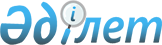 О бюджетах сел, поселка, сельских округов Карабалыкского района на 2021-2023 годы
					
			С истёкшим сроком
			
			
		
					Решение маслихата Карабалыкского района Костанайской области от 8 января 2021 года № 562. Зарегистрировано Департаментом юстиции Костанайской области 15 января 2021 года № 9719. Прекращено действие в связи с истечением срока
      В соответствии со статьей 75 Бюджетного кодекса Республики Казахстан от 4 декабря 2008 года, подпунктом 1) пункта 1 статьи 6 Закона Республики Казахстан от 23 января 2001 года "О местном государственном управлении и самоуправлении в Республике Казахстан" Карабалыкский районный маслихат РЕШИЛ:
      1. Утвердить бюджет поселка Карабалык на 2021-2023 годы согласно приложениям 1, 2 и 3 соответственно, в том числе на 2021 год в следующих объемах:
      1) доходы – 790 783,6 тысячи тенге, в том числе по:
      налоговым поступлениям – 35 373,0 тысячи тенге;
      поступлениям трансфертов – 755 410,6 тысяч тенге;
      2) затраты – 824 474,7 тысячи тенге;
      3) чистое бюджетное кредитование – 0,0 тысяч тенге;
      4) сальдо по операциям с финансовыми активами – 0,0 тысяч тенге;
      5) дефицит (профицит) бюджета – -33 691,1 тысяча тенге;
      6) финансирование дефицита (использование профицита) бюджета – 33 691,1 тысяча тенге.
      Сноска. Пункт 1 - в редакции решения маслихата Карабалыкского района Костанайской области от 08.12.2021 № 76 (вводится в действие с 01.01.2021).


      2. Учесть, что в бюджете поселка Карабалык предусмотрен объем субвенций, передаваемых из районного бюджета на 2021 год в сумме 62 136,0 тысяч тенге.
      2-1. Учесть, что в бюджете поселка Карабалык на 2021 год предусмотрено поступление средств из областного бюджета, в том числе:
      1) на реализацию мероприятий по социальной и инженерной инфраструктуре в сельских населенных пунктах в рамках проекта "Ауыл – Ел бесігі";
      2) на средний ремонт улиц.
      Сноска. Решение дополнено пунктом 2-1 в соответствии с решением маслихата Карабалыкского района Костанайской области от 22.02.2021 № 18 (вводится в действие с 01.01.2021).


      3. Утвердить бюджет Белоглинского сельского округа на 2021-2023 годы согласно приложениям 4, 5 и 6 соответственно, в том числе на 2021 год в следующих объемах:
      1) доходы – 74 376,0 тысяч тенге, в том числе по:
      налоговым поступлениям – 1 081,0 тысяча тенге;
      поступлениям трансфертов – 73 295,0 тысяч тенге;
      2) затраты – 76 300,7 тысяч тенге;
      3) чистое бюджетное кредитование – 0,0 тысяч тенге;
      4) сальдо по операциям с финансовыми активами – 0,0 тысяч тенге;
      5) дефицит (профицит) бюджета – -1 924,7 тысячи тенге;
      6) финансирование дефицита (использование профицита) бюджета – 1 924,7 тысячи тенге.
      Сноска. Пункт 3 - в редакции решения маслихата Карабалыкского района Костанайской области от 08.12.2021 № 76 (вводится в действие с 01.01.2021).


      4. Учесть, что в бюджете Белоглинского сельского округа предусмотрен объем субвенций, передаваемых из районного бюджета на 2021 год в сумме 14 312,0 тысяч тенге.
      5. Утвердить бюджет Боскольского сельского округа на 2021-2023 годы согласно приложениям 7, 8 и 9 соответственно, в том числе на 2021 год в следующих объемах:
      1) доходы – 24 747,8 тысяч тенге, в том числе по:
      налоговым поступлениям – 1 816,0 тысяч тенге;
      поступлениям трансфертов – 22 931,8 тысяча тенге;
      2) затраты – 30 424,3 тысячи тенге;
      3) чистое бюджетное кредитование – 0,0 тысяч тенге;
      4) сальдо по операциям с финансовыми активами – 0,0 тысяч тенге;
      5) дефицит (профицит) бюджета – -5 676,5 тысяч тенге;
      6) финансирование дефицита (использование профицита) бюджета – 5 676,5 тысяч тенге.
      Сноска. Пункт 5 - в редакции решения маслихата Карабалыкского района Костанайской области от 08.12.2021 № 76 (вводится в действие с 01.01.2021).


      6. Учесть, что в бюджете Боскольского сельского округа предусмотрен объем субвенций, передаваемых из районного бюджета на 2021 год в сумме 14 888,0 тысяч тенге.
      7. Утвердить бюджет Бурлинского сельского округа на 2021-2023 годы согласно приложениям 10, 11 и 12 соответственно, в том числе на 2021 год в следующих объемах:
      1) доходы – 27 437,9 тысяч тенге, в том числе по:
      налоговым поступлениям – 620,0 тысяч тенге;
      поступлениям трансфертов – 26 817,9 тысяч тенге;
      2) затраты – 29 185,7 тысяч тенге;
      3) чистое бюджетное кредитование – 0,0 тысяч тенге;
      4) сальдо по операциям с финансовыми активами – 0,0 тысяч тенге;
      5) дефицит (профицит) бюджета – -1 747,8 тысяч тенге;
      6) финансирование дефицита (использование профицита) бюджета – 1 747,8 тысяч тенге.
      Сноска. Пункт 7 - в редакции решения маслихата Карабалыкского района Костанайской области от 08.12.2021 № 76 (вводится в действие с 01.01.2021).


      8. Учесть, что в бюджете Бурлинского сельского округа предусмотрен объем субвенций, передаваемых из районного бюджета на 2021 год в сумме 16 829,0 тысяч тенге.
      9. Утвердить бюджет села Лесное на 2021-2023 годы согласно приложениям 13, 14 и 15 соответственно, в том числе на 2021 год в следующих объемах:
      1) доходы – 15 907,0 тысяч тенге, в том числе по:
      налоговым поступлениям – 677,0 тысяч тенге;
      поступлениям трансфертов – 15 230,0 тысяч тенге;
      2) затраты – 16 427,9 тысяч тенге;
      3) чистое бюджетное кредитование – 0,0 тысяч тенге;
      4) сальдо по операциям с финансовыми активами – 0,0 тысяч тенге;
      5) дефицит (профицит) бюджета – -520,9 тысяч тенге;
      6) финансирование дефицита (использование профицита) бюджета – 520,9 тысяч тенге.
      Сноска. Пункт 9 - в редакции решения маслихата Карабалыкского района Костанайской области от 08.12.2021 № 76 (вводится в действие с 01.01.2021).


      10. Учесть, что в бюджете села Лесное предусмотрен объем субвенций, передаваемых из районного бюджета на 2021 год в сумме 10 066,0 тысяч тенге.
      11. Утвердить бюджет Михайловского сельского округа на 2021-2023 годы согласно приложениям 16, 17 и 18 соответственно, в том числе на 2021 год в следующих объемах:
      1) доходы – 20 343,8 тысячи тенге, в том числе по:
      налоговым поступлениям – 619,0 тысяч тенге;
      поступлениям трансфертов – 19 724,8 тысячи тенге;
      2) затраты – 22 171,8 тысяча тенге;
      3) чистое бюджетное кредитование – 0,0 тысяч тенге;
      4) сальдо по операциям с финансовыми активами – 0,0 тысяч тенге;
      5) дефицит (профицит) бюджета – -1 828,0 тысяч тенге;
      6) финансирование дефицита (использование профицита) бюджета – 1 828,0 тысяч тенге.
      Сноска. Пункт 11 - в редакции решения маслихата Карабалыкского района Костанайской области от 08.12.2021 № 76 (вводится в действие с 01.01.2021).


      12. Учесть, что в бюджете Михайловского сельского округа предусмотрен объем субвенций, передаваемых из районного бюджета на 2021 год в сумме 12 317,0 тысяч тенге.
      13. Утвердить бюджет Новотроицкого сельского округа на 2021-2023 годы согласно приложениям 19, 20 и 21 соответственно, в том числе на 2021 год в следующих объемах:
      1) доходы – 27 667,5 тысяч тенге, в том числе по:
      налоговым поступлениям – 2 476,0 тысяч тенге;
      поступлениям трансфертов – 25 191,5 тысяча тенге;
      2) затраты – 29 178,1 тысяч тенге;
      3) чистое бюджетное кредитование – 0,0 тысяч тенге;
      4) сальдо по операциям с финансовыми активами – 0,0 тысяч тенге;
      5) дефицит (профицит) бюджета – -1 510,6 тысяч тенге;
      6) финансирование дефицита (использование профицита) бюджета – 1 510,6 тысяч тенге.
      Сноска. Пункт 13 - в редакции решения маслихата Карабалыкского района Костанайской области от 08.12.2021 № 76 (вводится в действие с 01.01.2021).


      14. Учесть, что в бюджете Новотроицкого сельского округа предусмотрен объем субвенций, передаваемых из районного бюджета на 2021 год в сумме 16 028,0 тысяч тенге.
      15. Утвердить бюджет села Победа на 2021-2023 годы согласно приложениям 22, 23 и 24 соответственно, в том числе на 2021 год в следующих объемах:
      1) доходы – 17 077,0 тысяч тенге, в том числе по:
      налоговым поступлениям – 171,0 тысяча тенге;
      поступлениям трансфертов – 16 906,0 тысяч тенге;
      2) затраты – 17 280,7 тысяч тенге;
      3) чистое бюджетное кредитование – 0,0 тысяч тенге;
      4) сальдо по операциям с финансовыми активами – 0,0 тысяч тенге;
      5) дефицит (профицит) бюджета – -203,7 тысячи тенге;
      6) финансирование дефицита (использование профицита) бюджета – 203,7 тысячи тенге.
      Сноска. Пункт 15 - в редакции решения маслихата Карабалыкского района Костанайской области от 08.12.2021 № 76 (вводится в действие с 01.01.2021).


      16. Учесть, что в бюджете села Победа предусмотрен объем субвенций, передаваемых из районного бюджета на 2021 год в сумме 12 936,0 тысяч тенге.
      17. Утвердить бюджет Урнекского сельского округа на 2021-2023 годы согласно приложению 25, 26 и 27 соответственно, в том числе на 2021 год в следующих объемах:
      1) доходы – 24 987,2 тысяч тенге, в том числе по:
      налоговым поступлениям – 977,0 тысяч тенге;
      поступлениям трансфертов – 24 010,2 тысяч тенге;
      2) затраты – 25 917,9 тысяч тенге;
      3) чистое бюджетное кредитование – 0,0 тысяч тенге;
      4) сальдо по операциям с финансовыми активами – 0,0 тысяч тенге;
      5) дефицит (профицит) бюджета – -930,7 тысяч тенге;
      6) финансирование дефицита (использование профицита) бюджета – 930,7 тысяч тенге.
      Сноска. Пункт 17 - в редакции решения маслихата Карабалыкского района Костанайской области от 08.12.2021 № 76 (вводится в действие с 01.01.2021).


      18. Учесть, что в бюджете Урнекского сельского округа предусмотрен объем субвенций, передаваемых из районного бюджета на 2021 год в сумме 13 020,0 тысяч тенге.
      19. Утвердить бюджет Кособинского сельского округа на 2021-2023 годы согласно приложениям 28, 29 и 30 соответственно, в том числе на 2021 год в следующих объемах:
      1) доходы – 22 299,2 тысяч тенге, в том числе по:
      налоговым поступлениям – 1 614,0 тысяч тенге;
      поступлениям трансфертов – 20 685,2 тысяч тенге;
      2) затраты – 23 919,6 тысяч тенге;
      3) чистое бюджетное кредитование – 0,0 тысяч тенге;
      4) сальдо по операциям с финансовыми активами – 0,0 тысяч тенге;
      5) дефицит (профицит) бюджета – -1 620,4 тысяч тенге;
      6) финансирование дефицита (использование профицита) бюджета – 1 620,4 тысяч тенге.
      Сноска. Пункт 19 - в редакции решения маслихата Карабалыкского района Костанайской области от 08.12.2021 № 76 (вводится в действие с 01.01.2021).


      20. Учесть, что в бюджете Кособинского сельского округа предусмотрен объем субвенций, передаваемых из районного бюджета на 2021 год в сумме 14 277,0 тысяч тенге.
      21. Утвердить бюджет Смирновского сельского округа на 2021-2023 годы согласно приложениям 31, 32 и 33 соответственно, в том числе на 2021 год в следующих объемах:
      1) доходы – 27 025,3 тысяч тенге, в том числе по:
      налоговым поступлениям – 1 295,0 тысяч тенге;
      поступлениям трансфертов – 25 730,3 тысяч тенге;
      2) затраты – 28 719,5 тысяч тенге;
      3) чистое бюджетное кредитование – 0,0 тысяч тенге;
      4) сальдо по операциям с финансовыми активами – 0,0 тысяч тенге;
      5) дефицит (профицит) бюджета – -1 694,2 тысячи тенге;
      6) финансирование дефицита (использование профицита) бюджета – 1 694,2 тысячи тенге.
      Сноска. Пункт 21 - в редакции решения маслихата Карабалыкского района Костанайской области от 08.12.2021 № 76 (вводится в действие с 01.01.2021).


      22. Учесть, что в бюджете Смирновского сельского округа предусмотрен объем субвенций, передаваемых из районного бюджета на 2021 год в сумме 18 937,0 тысяч тенге.
      23. Утвердить бюджет Станционного сельского округа на 2021-2023 годы согласно приложению 34, 35 и 36 соответственно, в том числе на 2021 год в следующих объемах:
      1) доходы – 112 788,3 тысяч тенге, в том числе по:
      налоговым поступлениям – 2 025,0 тысяч тенге;
      поступлениям трансфертов – 110 763,3 тысячи тенге;
      2) затраты – 114 612,6 тысяч тенге;
      3) чистое бюджетное кредитование – 0,0 тысяч тенге;
      4) сальдо по операциям с финансовыми активами – 0,0 тысяч тенге;
      5) дефицит (профицит) бюджета – -1 824,3 тысячи тенге;
      6) финансирование дефицита (использование профицита) бюджета – 1 824,3 тысячи тенге.
      Сноска. Пункт 23 - в редакции решения маслихата Карабалыкского района Костанайской области от 08.12.2021 № 76 (вводится в действие с 01.01.2021).


      24. Учесть, что в бюджете Станционного сельского округа предусмотрен объем субвенций, передаваемых из районного бюджета на 2021 год в сумме 13 604,0 тысячи тенге.
      25. Утвердить бюджет Тогузакского сельского округа на 2021-2023 годы согласно приложениям 37, 38 и 39 соответственно, в том числе на 2021 год в следующих объемах:
      1) доходы – 113 329,6 тысяч тенге, в том числе по:
      налоговым поступлениям – 2 672,0 тысячи тенге;
      поступлениям трансфертов – 110 657,6 тысяч тенге;
      2) затраты – 120 424,5 тысячи тенге;
      3) чистое бюджетное кредитование – 0,0 тысяч тенге;
      4) сальдо по операциям с финансовыми активами – 0,0 тысяч тенге;
      5) дефицит (профицит) бюджета – -7 094,9 тысячи тенге;
      6) финансирование дефицита (использование профицита) бюджета –7 094,9 тысячи тенге.
      Сноска. Пункт 25 - в редакции решения маслихата Карабалыкского района Костанайской области от 08.12.2021 № 76 (вводится в действие с 01.01.2021).


      26. Учесть, что в бюджете Тогузакского сельского округа предусмотрен объем субвенций, передаваемых из районного бюджета на 2021 год в сумме 21 444,0 тысячи тенге.
      26-1. Учесть, что в бюджете Тогузакского сельского округа на 2021 год предусмотрено поступление средств из областного бюджета на средний ремонт улиц.
      Сноска. Решение дополнено пунктом 26-1 в соответствии с решением маслихата Карабалыкского района Костанайской области от 22.02.2021 № 18 (вводится в действие с 01.01.2021).


      27. Настоящее решение вводится в действие с 1 января 2021 года. Бюджет поселка Карабалык Карабалыкского района на 2021 год
      Сноска. Приложение 1 - в редакции решения маслихата Карабалыкского района Костанайской области от 08.12.2021 № 76 (вводится в действие с 01.01.2021). Бюджет поселка Карабалык Карабалыкского района на 2022 год
      Сноска. Приложение 2 - в редакции решения маслихата Карабалыкского района Костанайской области от 14.07.2021 № 51 (вводится в действие с 01.01.2021). Бюджет поселка Карабалык Карабалыкского района на 2023 год Бюджет Белоглинского сельского округа Карабалыкского района на 2021 год
      Сноска. Приложение 4 - в редакции решения маслихата Карабалыкского района Костанайской области от 08.12.2021 № 76 (вводится в действие с 01.01.2021). Бюджет Белоглинского сельского округа Карабалыкского района на 2022 год
      Сноска. Приложение 5 - в редакции решения маслихата Карабалыкского района Костанайской области от 14.07.2021 № 51 (вводится в действие с 01.01.2021). Бюджет Белоглинского сельского округа Карабалыкского района на 2023 год Бюджет Боскольского сельского округа Карабалыкского района на 2021 год
      Сноска. Приложение 7 - в редакции решения маслихата Карабалыкского района Костанайской области от 08.12.2021 № 76 (вводится в действие с 01.01.2021). Бюджет Боскольского сельского округа Карабалыкского района на 2022 год Бюджет Боскольского сельского округа Карабалыкского района на 2023 год Бюджет Бурлинского сельского округа Карабалыкского района на 2021 год
      Сноска. Приложение 10 - в редакции решения маслихата Карабалыкского района Костанайской области от 08.12.2021 № 76 (вводится в действие с 01.01.2021). Бюджет Бурлинского сельского округа Карабалыкского района на 2022 год Бюджет Бурлинского сельского округа Карабалыкского района на 2023 год Бюджет села Лесное Карабалыкского района на 2021 год
      Сноска. Приложение 13 - в редакции решения маслихата Карабалыкского района Костанайской области от 08.12.2021 № 76 (вводится в действие с 01.01.2021). Бюджет села Лесное Карабалыкского района на 2022 год Бюджет села Лесное Карабалыкского района на 2023 год Бюджет Михайловского сельского округа Карабалыкского района на 2021 год
      Сноска. Приложение 16 - в редакции решения маслихата Карабалыкского района Костанайской области от 08.12.2021 № 76 (вводится в действие с 01.01.2021). Бюджет Михайловского сельского округа Карабалыкского района на 2022 год Бюджет Михайловского сельского округа Карабалыкского района на 2023 год  Бюджет Новотроицкого сельского округа Карабалыкского района на 2021 год
      Сноска. Приложение 19 - в редакции решения маслихата Карабалыкского района Костанайской области от 08.12.2021 № 76 (вводится в действие с 01.01.2021). Бюджет Новотроицкого сельского округа Карабалыкского района на 2022 год Бюджет Новотроицкого сельского округа Карабалыкского района на 2023 год Бюджет села Победа Карабалыкского района на 2021 год
      Сноска. Приложение 22 - в редакции решения маслихата Карабалыкского района Костанайской области от 08.12.2021 № 76 (вводится в действие с 01.01.2021). Бюджет села Победа Карабалыкского района на 2022 год Бюджет села Победа Карабалыкского района на 2023 год Бюджет Урнекского сельского округа Карабалыкского района на 2021 год
      Сноска. Приложение 25 - в редакции решения маслихата Карабалыкского района Костанайской области от 08.12.2021 № 76 (вводится в действие с 01.01.2021). Бюджет Урнекского сельского округа Карабалыкского района на 2022 год Бюджет Урнекского сельского округа Карабалыкского района на 2023 год Бюджет Кособинского сельского округа Карабалыкского района на 2021 год
      Сноска. Приложение 28 - в редакции решения маслихата Карабалыкского района Костанайской области от 08.12.2021 № 76 (вводится в действие с 01.01.2021). Бюджет Кособинского сельского округа Карабалыкского района на 2022 год Бюджет Кособинского сельского округа Карабалыкского района на 2023 год Бюджет Смирновского сельского округа Карабалыкского района на 2021 год
      Сноска. Приложение 31 - в редакции решения маслихата Карабалыкского района Костанайской области от 08.12.2021 № 76 (вводится в действие с 01.01.2021). Бюджет Смирновского сельского округа Карабалыкского района на 2022 год Бюджет Смирновского сельского округа Карабалыкского района на 2023 год Бюджет Станционного сельского округа Карабалыкского района на 2021 год
      Сноска. Приложение 34 - в редакции решения маслихата Карабалыкского района Костанайской области от 08.12.2021 № 76 (вводится в действие с 01.01.2021). Бюджет Станционного сельского округа Карабалыкского района на 2022 год Бюджет Станционного сельского округа Карабалыкского района на 2023 год Бюджет Тогузакского сельского округа Карабалыкского района на 2021 год
      Сноска. Приложение 37 - в редакции решения маслихата Карабалыкского района Костанайской области от 08.12.2021 № 76 (вводится в действие с 01.01.2021). Бюджет Тогузакского сельского округа Карабалыкского района на 2022 год Бюджет Тогузакского сельского округа Карабалыкского района на 2023 год
					© 2012. РГП на ПХВ «Институт законодательства и правовой информации Республики Казахстан» Министерства юстиции Республики Казахстан
				
      Председатель сессии 

С. Лысоченко

      Исполняющая обязанности секретаря районного маслихата 

Г. Балбаева
Приложение 1к решению Карабалыкскогорайонного маслихатаот 8 января 2021 года№ 562
Категория
Категория
Категория
Категория
Категория
Сумма, тысяч тенге
Класс
Класс
Класс
Класс
Сумма, тысяч тенге
Подкласс
Подкласс
Подкласс
Сумма, тысяч тенге
Наименование
Сумма, тысяч тенге
I. Доходы
790783,6
1
Налоговые поступления
35373,0
01
Подоходный налог 
16722,0
2
Индивидуальный подоходный налог 
16722,0
04
Налоги на собственность
18441,0
1
Налоги на имущество
1055,0
3
Земельный налог
1500,0
4
Налог на транспортные средства
15886,0
05
Внутренние налоги на товары, работы и услуги
210,0
4
Сборы за ведение предпринимательской и профессиональной деятельности
210,0
4
Поступления трансфертов
755410,6
02
Трансферты из вышестоящих органов государственного управления
755410,6
3
Трансферты из районного (города областного значения) бюджета
755410,6
Функциональная группа
Функциональная группа
Функциональная группа
Функциональная группа
Функциональная группа
Сумма, тысяч тенге
Функциональная подгруппа
Функциональная подгруппа
Функциональная подгруппа
Функциональная подгруппа
Сумма, тысяч тенге
Администратор бюджетных программ
Администратор бюджетных программ
Администратор бюджетных программ
Сумма, тысяч тенге
Программа
Программа
Сумма, тысяч тенге
Наименование
Сумма, тысяч тенге
II. Затраты
824474,7
01
Государственные услуги общего характера
50676,4
1
Представительные, исполнительные и другие органы, выполняющие общие функции государственного управления
50676,4
124
Аппарат акима города районного значения, села, поселка, сельского округа
50676,4
001
Услуги по обеспечению деятельности акима города районного значения, села, поселка, сельского округа
50676,4
07
Жилищно-коммунальное хозяйство
122173,9
3
Благоустройство населенных пунктов
122173,9
124
Аппарат акима города районного значения, села, поселка, сельского округа
122173,9
008
Освещение улиц в населенных пунктах
37219,6
009
Обеспечение санитарии населенных пунктов
16175,7
010
Содержание мест захоронений и погребение безродных
405,0
011
Благоустройство и озеленение населенных пунктов
68373,6
12
Транспорт и коммуникации
189637,2
1
Автомобильный транспорт
189637,2
124
Аппарат акима города районного значения, села, поселка, сельского округа
189637,2
013
Обеспечение функционирования автомобильных дорог в городах районного значения, селах, поселках, сельских округах
189637,2
13
Прочие
456620,2
9
Прочие
456620,2
124
Аппарат акима города районного значения, села, поселка, сельского округа
456620,2
057
Реализация мероприятий по социальной и инженерной инфраструктуре в сельских населенных пунктах в рамках проекта "Ауыл-Ел бесігі"
456620,2
14
Обслуживание долга
5367,0
1
Обслуживание долга
5367,0
124
Аппарат акима города районного значения, села, поселка, сельского округа
5367,0
042
Обслуживание долга аппарата акима города районного значения, села, поселка, сельского округа по выплате вознаграждений и иных платежей по займам из районного (города областного значения) бюджета
5367,0
III. Чистое бюджетное кредитование
0,0
IV. Сальдо по операциям с финансовыми активами
0,0
V. Дефицит (профицит) бюджета
-33691,1
VI. Финансирование дефицита (использование профицита) бюджета
33691,1Приложение 2к решению Карабалыкскогорайонного маслихатаот 8 января 2021 года№ 562
Категория
Категория
Категория
Категория
Категория
Сумма, тысяч тенге
Класс
Класс
Класс
Класс
Сумма, тысяч тенге
Подкласс
Подкласс
Подкласс
Сумма, тысяч тенге
Наименование
Сумма, тысяч тенге
I. Доходы
205683,2
1
Налоговые поступления
34219,0
01
Подоходный налог 
9780,0
2
Индивидуальный подоходный налог 
9780,0
04
Налоги на собственность
24439,0
1
Налоги на имущество
613,0
3
Земельный налог
1450,0
4
Налог на транспортные средства
22376,0
2
Неналоговые поступления
95,0
01
Доходы от государственной собственности
95,0
5
Доходы от аренды имущества, находящегося в государственной собственности
95,0
4
Поступления трансфертов
171369,2
02
Трансферты из вышестоящих органов государственного управления
171369,2
3
Трансферты из районного (города областного значения) бюджета
171369,2
Функциональная группа
Функциональная группа
Функциональная группа
Функциональная группа
Функциональная группа
Сумма, тысяч тенге
Функциональная подгруппа
Функциональная подгруппа
Функциональная подгруппа
Функциональная подгруппа
Сумма, тысяч тенге
Администратор бюджетных программ
Администратор бюджетных программ
Администратор бюджетных программ
Сумма, тысяч тенге
Программа
Программа
Сумма, тысяч тенге
Наименование
Сумма, тысяч тенге
II. Затраты
205683,2
01
Государственные услуги общего характера
29883,0
1
Представительные, исполнительные и другие органы, выполняющие общие функции государственного управления
29883,0
124
Аппарат акима города районного значения, села, поселка, сельского округа
29883,0
001
Услуги по обеспечению деятельности акима города районного значения, села, поселка, сельского округа
29883,0
07
Жилищно-коммунальное хозяйство
36999,0
3
Благоустройство населенных пунктов
36999,0
124
Аппарат акима города районного значения, села, поселка, сельского округа
36999,0
008
Освещение улиц в населенных пунктах
15900,0
009
Обеспечение санитарии в населенных пунктах
7950,0
010
Содержание мест захоронений и погребение безродных
641,0
011
Благоустройство и озеленение населенных пунктов
12508,0
12
Транспорт и коммуникации
67134,0
1
Автомобильный транспорт
67134,0
124
Аппарат акима города районного значения, села, поселка, сельского округа
67134,0
013
Обеспечение функционирования автомобильных дорог в городах районного значения, селах, поселках, сельских округах
67134,0
13
Прочие
71667,2
9
Прочие
71667,2
124
Аппарат акима города районного значения, села, поселка, сельского округа
71667,2
057
Реализация мероприятий по социальной и инженерной инфраструктуре в сельских населенных пунктах в рамках проекта "Ауыл-Ел бесігі"
71667,2
III. Чистое бюджетное кредитование
0,0
IV. Сальдо по операциям с финансовыми активами
0,0
V. Дефицит (профицит) бюджета
0,0
VI. Финансирование дефицита (использование профицита) бюджета
0,0Приложение 3к решению Карабалыкскогорайонного маслихатаот 8 января 2021 года№ 562
Категория
Категория
Категория
Категория
Категория
Сумма, тысяч тенге
Класс
Класс
Класс
Класс
Сумма, тысяч тенге
Подкласс
Подкласс
Подкласс
Сумма, тысяч тенге
Наименование
Сумма, тысяч тенге
1
2
3
4
5
6
I. Доходы
72182,0
1
Налоговые поступления
34219,0
01
Подоходный налог 
9780,0
2
Индивидуальный подоходный налог 
9780,0
04
Налоги на собственность
24439,0
1
Налоги на имущество
613,0
3
Земельный налог
1450,0
4
Налог на транспортные средства
22376,0
2
Неналоговые поступления
95,0
01
Доходы от государственной собственности
95,0
5
Доходы от аренды имущества, находящегося в государственной собственности
95,0
4
Поступления трансфертов
37868,0
02
Трансферты из вышестоящих органов государственного управления
37868,0
3
Трансферты из районного (города областного значения) бюджета
37868,0
Функциональная группа
Функциональная группа
Функциональная группа
Функциональная группа
Функциональная группа
Сумма, тысяч тенге
Функциональная подгруппа
Функциональная подгруппа
Функциональная подгруппа
Функциональная подгруппа
Сумма, тысяч тенге
Администратор бюджетных программ
Администратор бюджетных программ
Администратор бюджетных программ
Сумма, тысяч тенге
Программа
Программа
Сумма, тысяч тенге
Наименование
Сумма, тысяч тенге
1
2
3
4
5
6
II. Затраты
72182,0
01
Государственные услуги общего характера
29883,0
1
Представительные, исполнительные и другие органы, выполняющие общие функции государственного управления
29883,0
124
Аппарат акима города районного значения, села, поселка, сельского округа
29883,0
001
Услуги по обеспечению деятельности акима города районного значения, села, поселка, сельского округа
29883,0
07
Жилищно-коммунальное хозяйство
36999,0
3
Благоустройство населенных пунктов
36999,0
124
Аппарат акима города районного значения, села, поселка, сельского округа
36999,0
008
Освещение улиц в населенных пунктах
15900,0
009
Обеспечение санитарии в населенных пунктах
7950,0
010
Содержание мест захоронений и погребение безродных
641,0
011
Благоустройство и озеленение населенных пунктов
12508,0
12
Транспорт и коммуникации
5300,0
1
Автомобильный транспорт
5300,0
124
Аппарат акима города районного значения, села, поселка, сельского округа
5300,0
013
Обеспечение функционирования автомобильных дорог в городах районного значения, селах, поселках, сельских округах
5300,0
III. Чистое бюджетное кредитование
0,0
IV. Сальдо по операциям с финансовыми активами
0,0
V. Дефицит (профицит) бюджета
0,0
VI. Финансирование дефицита (использование профицита) бюджета
0,0Приложение 4к решению Карабалыкскогорайонного маслихатаот 8 января 2021 года№ 562
Категория
Категория
Категория
Категория
Категория
Сумма, тысяч тенге
Класс
Класс
Класс
Класс
Сумма, тысяч тенге
Подкласс
Подкласс
Подкласс
Сумма, тысяч тенге
Наименование
Сумма, тысяч тенге
I. Доходы
74376,0
1
Налоговые поступления
1081,0
04
Налоги на собственность
1081,0
1
Налоги на имущество
56,0
3
Земельный налог
15,0
4
Налог на транспортные средства
1010,0
4
Поступления трансфертов
73295,0
02
Трансферты из вышестоящих органов государственного управления
73295,0
3
Трансферты из районного (города областного значения) бюджета
73295,0
Функциональная группа
Функциональная группа
Функциональная группа
Функциональная группа
Функциональная группа
Сумма, тысяч тенге
Функциональная подгруппа
Функциональная подгруппа
Функциональная подгруппа
Функциональная подгруппа
Сумма, тысяч тенге
Администратор бюджетных программ
Администратор бюджетных программ
Администратор бюджетных программ
Сумма, тысяч тенге
Программа
Программа
Сумма, тысяч тенге
Наименование
Сумма, тысяч тенге
II. Затраты
76300,7
01
Государственные услуги общего характера
19469,0
1
Представительные, исполнительные и другие органы, выполняющие общие функции государственного управления
19469,0
124
Аппарат акима города районного значения, села, поселка, сельского округа
19469,0
001
Услуги по обеспечению деятельности акима города районного значения, села, поселка, сельского округа
19469,0
07
Жилищно-коммунальное хозяйство
2737,7
3
Благоустройство населенных пунктов
2737,7
124
Аппарат акима города районного значения, села, поселка, сельского округа
2737,7
008
Освещение улиц в населенных пунктах
1605,4
009
Обеспечение санитарии населенных пунктов
138,0
011
Благоустройство и озеленение населенных пунктов
994,3
12
Транспорт и коммуникации
1100,0
1
Автомобильный транспорт
1100,0
124
Аппарат акима города районного значения, села, поселка, сельского округа
1100,0
013
Обеспечение функционирования автомобильных дорог в городах районного значения, селах, поселках, сельских округах
1100,0
13
Прочие
52994,0
9
Прочие
52994,0
124
Аппарат акима города районного значения, села, поселка, сельского округа
52994,0
057
Реализация мероприятий по социальной и инженерной инфраструктуре в сельских населенных пунктах в рамках проекта "Ауыл-Ел бесігі"
52994,0
III. Чистое бюджетное кредитование
0,0
IV. Сальдо по операциям с финансовыми активами
0,0
V. Дефицит (профицит) бюджета
-1924,7
VI. Финансирование дефицита (использование профицита) бюджета
1924,7Приложение 5к решению Карабалыкскогорайонного маслихатаот 8 января 2021 года№ 562
Категория
Категория
Категория
Категория
Категория
Сумма, тысяч тенге
Класс
Класс
Класс
Класс
Сумма, тысяч тенге
Подкласс
Подкласс
Подкласс
Сумма, тысяч тенге
Наименование
Сумма, тысяч тенге
I. Доходы
62035,0
1
Налоговые поступления
1443,0
04
Налоги на собственность
1443,0
1
Налоги на имущество
33,0
3
Земельный налог
90,0
4
Налог на транспортные средства
1320,0
2
Неналоговые поступления
97,0
01
Доходы от государственной собственности
97,0
5
Доходы от аренды имущества, находящегося в государственной собственности
97,0
4
Поступления трансфертов
60495,0
02
Трансферты из вышестоящих органов государственного управления
60495,0
3
Трансферты из районного (города областного значения) бюджета
60495,0
Функциональная группа
Функциональная группа
Функциональная группа
Функциональная группа
Функциональная группа
Сумма, тысяч тенге
Функциональная подгруппа
Функциональная подгруппа
Функциональная подгруппа
Функциональная подгруппа
Сумма, тысяч тенге
Администратор бюджетных программ
Администратор бюджетных программ
Администратор бюджетных программ
Сумма, тысяч тенге
Программа
Программа
Сумма, тысяч тенге
Наименование
Сумма, тысяч тенге
II. Затраты
62035,0
01
Государственные услуги общего характера
13012,0
1
Представительные, исполнительные и другие органы, выполняющие общие функции государственного управления
13012,0
124
Аппарат акима города районного значения, села, поселка, сельского округа
13012,0
001
Услуги по обеспечению деятельности акима города районного значения, села, поселка, сельского округа
13012,0
07
Жилищно-коммунальное хозяйство
1010,0
3
Благоустройство населенных пунктов
1010,0
124
Аппарат акима города районного значения, села, поселка, сельского округа
1010,0
008
Освещение улиц в населенных пунктах
731,0
010
Содержание мест захоронений и погребение безродных
67,0
011
Благоустройство и озеленение населенных пунктов
212,0
12
Транспорт и коммуникации
318,0
1
Автомобильный транспорт
318,0
124
Аппарат акима города районного значения, села, поселка, сельского округа
318,0
013
Обеспечение функционирования автомобильных дорог в городах районного значения, селах, поселках, сельских округах
318,0
13
Прочие
47695,0
9
Прочие
47695,0
124
Аппарат акима города районного значения, села, поселка, сельского округа
47695,0
057
Реализация мероприятий по социальной и инженерной инфраструктуре в сельских населенных пунктах в рамках проекта "Ауыл-Ел бесігі"
47695,0
III. Чистое бюджетное кредитование
0,0
IV. Сальдо по операциям с финансовыми активами
0,0
V. Дефицит (профицит) бюджета
0,0
VI. Финансирование дефицита (использование профицита) бюджета
0,0Приложение 6к решению Карабалыкскогорайонного маслихатаот 8 января 2021 года№ 562
Категория
Категория
Категория
Категория
Категория
Сумма, тысяч тенге
Класс
Класс
Класс
Класс
Сумма, тысяч тенге
Подкласс
Подкласс
Подкласс
Сумма, тысяч тенге
Наименование
Сумма, тысяч тенге
1
2
3
4
5
6
I. Доходы
14340,0
1
Налоговые поступления
1443,0
04
Налоги на собственность
1443,0
1
Налоги на имущество
33,0
3
Земельный налог
90,0
4
Налог на транспортные средства
1320,0
2
Неналоговые поступления
97,0
01
Доходы от государственной собственности
97,0
5
Доходы от аренды имущества, находящегося в государственной собственности
97,0
4
Поступления трансфертов
12800,0
02
Трансферты из вышестоящих органов государственного управления
12800,0
3
Трансферты из районного (города областного значения) бюджета
12800,0
Функциональная группа
Функциональная группа
Функциональная группа
Функциональная группа
Функциональная группа
Сумма, тысяч тенге
Функциональная подгруппа
Функциональная подгруппа
Функциональная подгруппа
Функциональная подгруппа
Сумма, тысяч тенге
Администратор бюджетных программ
Администратор бюджетных программ
Администратор бюджетных программ
Сумма, тысяч тенге
Программа
Программа
Сумма, тысяч тенге
Наименование
Сумма, тысяч тенге
1
2
3
4
5
6
II. Затраты
14340,0
01
Государственные услуги общего характера
13012,0
1
Представительные, исполнительные и другие органы, выполняющие общие функции государственного управления
13012,0
124
Аппарат акима города районного значения, села, поселка, сельского округа
13012,0
001
Услуги по обеспечению деятельности акима города районного значения, села, поселка, сельского округа
13012,0
07
Жилищно-коммунальное хозяйство
1010,0
3
Благоустройство населенных пунктов
1010,0
124
Аппарат акима города районного значения, села, поселка, сельского округа
1010,0
008
Освещение улиц в населенных пунктах
731,0
010
Содержание мест захоронений и погребение безродных
67,0
011
Благоустройство и озеленение населенных пунктов
212,0
12
Транспорт и коммуникации
318,0
1
Автомобильный транспорт
318,0
124
Аппарат акима города районного значения, села, поселка, сельского округа
318,0
013
Обеспечение функционирования автомобильных дорог в городах районного значения, селах, поселках, сельских округах
318,0
III. Чистое бюджетное кредитование
0,0
IV. Сальдо по операциям с финансовыми активами
0,0
V. Дефицит (профицит) бюджета
0,0
VI. Финансирование дефицита (использование профицита) бюджета
0,0Приложение 7к решению Карабалыкскогорайонного маслихатаот 8 января 2021 года№ 562
Категория
Категория
Категория
Категория
Категория
Сумма, тысяч тенге
Класс
Класс
Класс
Класс
Сумма, тысяч тенге
Подкласс
Подкласс
Подкласс
Сумма, тысяч тенге
Наименование
Сумма, тысяч тенге
I. Доходы
24747,8
1
Налоговые поступления
1816,0
04
Налоги на собственность
1816,0
1
Налоги на имущество
217,0
3
Земельный налог
118,0
4
Налог на транспортные средства
1481,0
4
Поступления трансфертов
22931,8
02
Трансферты из вышестоящих органов государственного управления
22931,8
3
Трансферты из районного (города областного значения) бюджета
22931,8
Функциональная группа
Функциональная группа
Функциональная группа
Функциональная группа
Функциональная группа
Сумма, тысяч тенге
Функциональная подгруппа
Функциональная подгруппа
Функциональная подгруппа
Функциональная подгруппа
Сумма, тысяч тенге
Администратор бюджетных программ
Администратор бюджетных программ
Администратор бюджетных программ
Сумма, тысяч тенге
Программа
Программа
Сумма, тысяч тенге
Наименование
Сумма, тысяч тенге
II. Затраты
30424,3
01
Государственные услуги общего характера
22845,1
1
Представительные, исполнительные и другие органы, выполняющие общие функции государственного управления
22845,1
124
Аппарат акима города районного значения, села, поселка, сельского округа
22845,1
001
Услуги по обеспечению деятельности акима города районного значения, села, поселка, сельского округа
22845,1
07
Жилищно-коммунальное хозяйство
6996,5
3
Благоустройство населенных пунктов
6996,5
124
Аппарат акима города районного значения, села, поселка, сельского округа
6996,5
008
Освещение улиц в населенных пунктах
3640,0
009
Обеспечение санитарии населенных пунктов
1450,0
011
Благоустройство и озеленение населенных пунктов
1906,5
12
Транспорт и коммуникации
582,7
1
Автомобильный транспорт
582,7
124
Аппарат акима города районного значения, села, поселка, сельского округа
582,7
013
Обеспечение функционирования автомобильных дорог в городах районного значения, селах, поселках, сельских округах
582,7
III. Чистое бюджетное кредитование
0,0
IV. Сальдо по операциям с финансовыми активами
0,0
V. Дефицит (профицит) бюджета
-5676,5
VI. Финансирование дефицита (использование профицита) бюджета
5676,5Приложение 8к решению Карабалыкскогорайонного маслихатаот 8 января 2021 года№ 562
Категория
Категория
Категория
Категория
Категория
Сумма, тысяч тенге
Класс
Класс
Класс
Класс
Сумма, тысяч тенге
Подкласс
Подкласс
Подкласс
Сумма, тысяч тенге
Наименование
Сумма, тысяч тенге
1
2
3
4
5
6
I. Доходы
16598,0
1
Налоговые поступления
1127,0
04
Налоги на собственность
1127,0
1
Налоги на имущество
49,0
3
Земельный налог
361,0
4
Налог на транспортные средства
717,0
4
Поступления трансфертов
15471,0
02
Трансферты из вышестоящих органов государственного управления
15471,0
3
Трансферты из районного (города областного значения) бюджета
15471,0
Функциональная группа
Функциональная группа
Функциональная группа
Функциональная группа
Функциональная группа
Сумма, тысяч тенге
Функциональная подгруппа
Функциональная подгруппа
Функциональная подгруппа
Функциональная подгруппа
Сумма, тысяч тенге
Администратор бюджетных программ
Администратор бюджетных программ
Администратор бюджетных программ
Сумма, тысяч тенге
Программа
Программа
Сумма, тысяч тенге
Наименование
Сумма, тысяч тенге
1
2
3
4
5
6
II. Затраты
16598,0
01
Государственные услуги общего характера
15663,0
1
Представительные, исполнительные и другие органы, выполняющие общие функции государственного управления
15663,0
124
Аппарат акима города районного значения, села, поселка, сельского округа
15663,0
001
Услуги по обеспечению деятельности акима города районного значения, села, поселка, сельского округа
15663,0
07
Жилищно-коммунальное хозяйство
617,0
3
Благоустройство населенных пунктов
617,0
124
Аппарат акима города районного значения, села, поселка, сельского округа
617,0
008
Освещение улиц в населенных пунктах
336,0
010
Содержание мест захоронений и погребение безродных
69,0
011
Благоустройство и озеленение населенных пунктов
212,0
12
Транспорт и коммуникации
318,0
1
Автомобильный транспорт
318,0
124
Аппарат акима города районного значения, села, поселка, сельского округа
318,0
013
Обеспечение функционирования автомобильных дорог в городах районного значения, селах, поселках, сельских округах
318,0
III. Чистое бюджетное кредитование
0,0
IV. Сальдо по операциям с финансовыми активами
0,0
V. Дефицит (профицит) бюджета
0,0
VI. Финансирование дефицита (использование профицита) бюджета
0,0Приложение 9к решению Карабалыкскогорайонного маслихатаот 8 января 2021 года№ 562
Категория
Категория
Категория
Категория
Категория
Сумма, тысяч тенге
Класс
Класс
Класс
Класс
Сумма, тысяч тенге
Подкласс
Подкласс
Подкласс
Сумма, тысяч тенге
Наименование
Сумма, тысяч тенге
1
2
3
4
5
6
I. Доходы
16598,0
1
Налоговые поступления
1127,0
04
Налоги на собственность
1127,0
1
Налоги на имущество
49,0
3
Земельный налог
361,0
4
Налог на транспортные средства
717,0
4
Поступления трансфертов
15471,0
02
Трансферты из вышестоящих органов государственного управления
15471,0
3
Трансферты из районного (города областного значения) бюджета
15471,0
Функциональная группа
Функциональная группа
Функциональная группа
Функциональная группа
Функциональная группа
Сумма, тысяч тенге
Функциональная подгруппа
Функциональная подгруппа
Функциональная подгруппа
Функциональная подгруппа
Сумма, тысяч тенге
Администратор бюджетных программ
Администратор бюджетных программ
Администратор бюджетных программ
Сумма, тысяч тенге
Программа
Программа
Сумма, тысяч тенге
Наименование
Сумма, тысяч тенге
1
2
3
4
5
6
II. Затраты
16598,0
01
Государственные услуги общего характера
15663,0
1
Представительные, исполнительные и другие органы, выполняющие общие функции государственного управления
15663,0
124
Аппарат акима города районного значения, села, поселка, сельского округа
15663,0
001
Услуги по обеспечению деятельности акима города районного значения, села, поселка, сельского округа
15663,0
07
Жилищно-коммунальное хозяйство
617,0
3
Благоустройство населенных пунктов
617,0
124
Аппарат акима города районного значения, села, поселка, сельского округа
617,0
008
Освещение улиц в населенных пунктах
336,0
010
Содержание мест захоронений и погребение безродных
69,0
011
Благоустройство и озеленение населенных пунктов
212,0
12
Транспорт и коммуникации
318,0
1
Автомобильный транспорт
318,0
124
Аппарат акима города районного значения, села, поселка, сельского округа
318,0
013
Обеспечение функционирования автомобильных дорог в городах районного значения, селах, поселках, сельских округах
318,0
III. Чистое бюджетное кредитование
0,0
IV. Сальдо по операциям с финансовыми активами
0,0
V. Дефицит (профицит) бюджета
0,0
VI. Финансирование дефицита (использование профицита) бюджета
0,0Приложение 10к решению Карабалыкскогорайонного маслихатаот 8 января 2021 года№ 562
Категория
Категория
Категория
Категория
Категория
Сумма, тысяч тенге
Класс
Класс
Класс
Класс
Сумма, тысяч тенге
Подкласс
Подкласс
Подкласс
Сумма, тысяч тенге
Наименование
Сумма, тысяч тенге
I. Доходы
27437,9
1
Налоговые поступления
620,0
04
Налоги на собственность
620,0
1
Налоги на имущество
109,0
3
Земельный налог
96,0
4
Налог на транспортные средства
415,0
4
Поступления трансфертов
26817,9
02
Трансферты из вышестоящих органов государственного управления
26817,9
3
Трансферты из районного (города областного значения) бюджета
26817,9
Функциональная группа
Функциональная группа
Функциональная группа
Функциональная группа
Функциональная группа
Сумма, тысяч тенге
Функциональная подгруппа
Функциональная подгруппа
Функциональная подгруппа
Функциональная подгруппа
Сумма, тысяч тенге
Администратор бюджетных программ
Администратор бюджетных программ
Администратор бюджетных программ
Сумма, тысяч тенге
Программа
Программа
Сумма, тысяч тенге
Наименование
Сумма, тысяч тенге
II. Затраты
29185,7
01
Государственные услуги общего характера
24776,3
1
Представительные, исполнительные и другие органы, выполняющие общие функции государственного управления
24776,3
124
Аппарат акима города районного значения, села, поселка, сельского округа
24776,3
001
Услуги по обеспечению деятельности акима города районного значения, села, поселка, сельского округа
24776,3
07
Жилищно-коммунальное хозяйство
3069,4
3
Благоустройство населенных пунктов
3069,4
124
Аппарат акима города районного значения, села, поселка, сельского округа
3069,4
008
Освещение улиц в населенных пунктах
2677,5
009
Обеспечение санитарии населенных пунктов
250,0
011
Благоустройство и озеленение населенных пунктов
141,9
12
Транспорт и коммуникации
1340,0
1
Автомобильный транспорт
1340,0
124
Аппарат акима города районного значения, села, поселка, сельского округа
1340,0
013
Обеспечение функционирования автомобильных дорог в городах районного значения, селах, поселках, сельских округах
1340,0
III. Чистое бюджетное кредитование
0,0
IV. Сальдо по операциям с финансовыми активами
0,0
V. Дефицит (профицит) бюджета
-1747,8
VI. Финансирование дефицита (использование профицита) бюджета
1747,8Приложение 11к решению Карабалыкскогорайонного маслихатаот 8 января 2021 года№ 562
Категория
Категория
Категория
Категория
Категория
Сумма, тысяч тенге
Класс
Класс
Класс
Класс
Сумма, тысяч тенге
Подкласс
Подкласс
Подкласс
Сумма, тысяч тенге
Наименование
Сумма, тысяч тенге
1
2
3
4
5
6
I. Доходы
16705,0
1
Налоговые поступления
1159,0
04
Налоги на собственность
1159,0
1
Налоги на имущество
33,0
3
Земельный налог
100,0
4
Налог на транспортные средства
1026,0
2
Неналоговые поступления
75,0
01
Доходы от государственной собственности
75,0
5
Доходы от аренды имущества, находящегося в государственной собственности
75,0
4
Поступления трансфертов
15471,0
02
Трансферты из вышестоящих органов государственного управления
15471,0
3
Трансферты из районного (города областного значения) бюджета
15471,0
Функциональная группа
Функциональная группа
Функциональная группа
Функциональная группа
Функциональная группа
Сумма, тысяч тенге
Функциональная подгруппа
Функциональная подгруппа
Функциональная подгруппа
Функциональная подгруппа
Сумма, тысяч тенге
Администратор бюджетных программ
Администратор бюджетных программ
Администратор бюджетных программ
Сумма, тысяч тенге
Программа
Программа
Сумма, тысяч тенге
Наименование
Сумма, тысяч тенге
1
2
3
4
5
6
II. Затраты
16705,0
01
Государственные услуги общего характера
15960,0
1
Представительные, исполнительные и другие органы, выполняющие общие функции государственного управления
15960,0
124
Аппарат акима города районного значения, села, поселка, сельского округа
15960,0
001
Услуги по обеспечению деятельности акима города районного значения, села, поселка, сельского округа
15960,0
07
Жилищно-коммунальное хозяйство
427,0
3
Благоустройство населенных пунктов
427,0
124
Аппарат акима города районного значения, села, поселка, сельского округа
427,0
008
Освещение улиц в населенных пунктах
148,0
010
Содержание мест захоронений и погребение безродных
67,0
011
Благоустройство и озеленение населенных пунктов
212,0
12
Транспорт и коммуникации
318,0
1
Автомобильный транспорт
318,0
124
Аппарат акима города районного значения, села, поселка, сельского округа
318,0
013
Обеспечение функционирования автомобильных дорог в городах районного значения, селах, поселках, сельских округах
318,0
III. Чистое бюджетное кредитование
0,0
IV. Сальдо по операциям с финансовыми активами
0,0
V. Дефицит (профицит) бюджета
0,0
VI. Финансирование дефицита (использование профицита) бюджета
0,0Приложение 12к решению Карабалыкскогорайонного маслихатаот 8 января 2021 года№ 562
Категория
Категория
Категория
Категория
Категория
Сумма, тысяч тенге
Класс
Класс
Класс
Класс
Сумма, тысяч тенге
Подкласс
Подкласс
Подкласс
Сумма, тысяч тенге
Наименование
Сумма, тысяч тенге
1
2
3
4
5
6
I. Доходы
16705,0
1
Налоговые поступления
1159,0
04
Налоги на собственность
1159,0
1
Налоги на имущество
33,0
3
Земельный налог
100,0
4
Налог на транспортные средства
1026,0
2
Неналоговые поступления
75,0
01
Доходы от государственной собственности
75,0
5
Доходы от аренды имущества, находящегося в государственной собственности
75,0
4
Поступления трансфертов
15471,0
02
Трансферты из вышестоящих органов государственного управления
15471,0
3
Трансферты из районного (города областного значения) бюджета
15471,0
Функциональная группа
Функциональная группа
Функциональная группа
Функциональная группа
Функциональная группа
Сумма, тысяч тенге
Функциональная подгруппа
Функциональная подгруппа
Функциональная подгруппа
Функциональная подгруппа
Сумма, тысяч тенге
Администратор бюджетных программ
Администратор бюджетных программ
Администратор бюджетных программ
Сумма, тысяч тенге
Программа
Программа
Сумма, тысяч тенге
Наименование
Сумма, тысяч тенге
1
2
3
4
5
6
II. Затраты
16705,0
01
Государственные услуги общего характера
15960,0
1
Представительные, исполнительные и другие органы, выполняющие общие функции государственного управления
15960,0
124
Аппарат акима города районного значения, села, поселка, сельского округа
15960,0
001
Услуги по обеспечению деятельности акима города районного значения, села, поселка, сельского округа
15960,0
07
Жилищно-коммунальное хозяйство
427,0
3
Благоустройство населенных пунктов
427,0
124
Аппарат акима города районного значения, села, поселка, сельского округа
427,0
008
Освещение улиц в населенных пунктах
148,0
010
Содержание мест захоронений и погребение безродных
67,0
011
Благоустройство и озеленение населенных пунктов
212,0
12
Транспорт и коммуникации
318,0
1
Автомобильный транспорт
318,0
124
Аппарат акима города районного значения, села, поселка, сельского округа
318,0
013
Обеспечение функционирования автомобильных дорог в городах районного значения, селах, поселках, сельских округах
318,0
III. Чистое бюджетное кредитование
0,0
IV. Сальдо по операциям с финансовыми активами
0,0
V. Дефицит (профицит) бюджета
0,0
VI. Финансирование дефицита (использование профицита) бюджета
0,0Приложение 13к решению Карабалыкскогорайонного маслихатаот 8 января 2021 года№ 562
Категория
Категория
Категория
Категория
Категория
Сумма, тысяч тенге
Класс
Класс
Класс
Класс
Сумма, тысяч тенге
Подкласс
Подкласс
Подкласс
Сумма, тысяч тенге
Наименование
Сумма, тысяч тенге
I. Доходы
15907,0
1
Налоговые поступления
677,0
04
Налоги на собственность
677,0
1
Налоги на имущество
26,0
3
Земельный налог
275,0
4
Налог на транспортные средства
376,0
4
Поступления трансфертов
15230,0
02
Трансферты из вышестоящих органов государственного управления
15230,0
3
Трансферты из районного (города областного значения) бюджета
15230,0
Функциональная группа
Функциональная группа
Функциональная группа
Функциональная группа
Функциональная группа
Сумма, тысяч тенге
Функциональная подгруппа
Функциональная подгруппа
Функциональная подгруппа
Функциональная подгруппа
Сумма, тысяч тенге
Администратор бюджетных программ
Администратор бюджетных программ
Администратор бюджетных программ
Сумма, тысяч тенге
Программа
Программа
Сумма, тысяч тенге
Наименование
Сумма, тысяч тенге
II. Затраты
16427,9
01
Государственные услуги общего характера
14147,0
1
Представительные, исполнительные и другие органы, выполняющие общие функции государственного управления
14147,0
124
Аппарат акима города районного значения, села, поселка, сельского округа
14147,0
001
Услуги по обеспечению деятельности акима города районного значения, села, поселка, сельского округа
14147,0
07
Жилищно-коммунальное хозяйство
1780,9
3
Благоустройство населенных пунктов
1780,9
124
Аппарат акима города районного значения, села, поселка, сельского округа
1780,9
008
Освещение улиц в населенных пунктах
1580,9
011
Благоустройство и озеленение населенных пунктов
200,0
12
Транспорт и коммуникации
500,0
1
Автомобильный транспорт
500,0
124
Аппарат акима города районного значения, села, поселка, сельского округа
500,0
013
Обеспечение функционирования автомобильных дорог в городах районного значения, селах, поселках, сельских округах
500,0
III. Чистое бюджетное кредитование
0,0
IV. Сальдо по операциям с финансовыми активами
0,0
V. Дефицит (профицит) бюджета
-520,9
VI. Финансирование дефицита (использование профицита) бюджета
520,9Приложение 14к решению Карабалыкскогорайонного маслихатаот 8 января 2021 года№ 562
Категория
Категория
Категория
Категория
Категория
Сумма, тысяч тенге
Класс
Класс
Класс
Класс
Сумма, тысяч тенге
Подкласс
Подкласс
Подкласс
Сумма, тысяч тенге
Наименование
Сумма, тысяч тенге
1
2
3
4
5
6
I. Доходы
10508,0
1
Налоговые поступления
1461,0
01
Подоходный налог 
24,0
2
Индивидуальный подоходный налог 
24,0
04
Налоги на собственность
1437,0
1
Налоги на имущество
354,0
3
Земельный налог
107,0
4
Налог на транспортные средства
976,0
4
Поступления трансфертов
9047,0
02
Трансферты из вышестоящих органов государственного управления
9047,0
3
Трансферты из районного (города областного значения) бюджета
9047,0
Функциональная группа
Функциональная группа
Функциональная группа
Функциональная группа
Функциональная группа
Сумма, тысяч тенге
Функциональная подгруппа
Функциональная подгруппа
Функциональная подгруппа
Функциональная подгруппа
Сумма, тысяч тенге
Администратор бюджетных программ
Администратор бюджетных программ
Администратор бюджетных программ
Сумма, тысяч тенге
Программа
Программа
Сумма, тысяч тенге
Наименование
Сумма, тысяч тенге
1
2
3
4
5
6
II. Затраты
10508,0
01
Государственные услуги общего характера
9713,0
1
Представительные, исполнительные и другие органы, выполняющие общие функции государственного управления
9713,0
124
Аппарат акима города районного значения, села, поселка, сельского округа
9713,0
001
Услуги по обеспечению деятельности акима города районного значения, села, поселка, сельского округа
9713,0
07
Жилищно-коммунальное хозяйство
477,0
3
Благоустройство населенных пунктов
477,0
124
Аппарат акима города районного значения, села, поселка, сельского округа
477,0
008
Освещение улиц в населенных пунктах
201,0
010
Содержание мест захоронений и погребение безродных
64,0
011
Благоустройство и озеленение населенных пунктов
212,0
12
Транспорт и коммуникации
318,0
1
Автомобильный транспорт
318,0
124
Аппарат акима города районного значения, села, поселка, сельского округа
318,0
013
Обеспечение функционирования автомобильных дорог в городах районного значения, селах, поселках, сельских округах
318,0
III. Чистое бюджетное кредитование
0,0
IV. Сальдо по операциям с финансовыми активами
0,0
V. Дефицит (профицит) бюджета
0,0
VI. Финансирование дефицита (использование профицита) бюджета
0,0Приложение 15к решению Карабалыкскогорайонного маслихатаот 8 января 2021 года№ 562
Категория
Категория
Категория
Категория
Категория
Сумма, тысяч тенге
Класс
Класс
Класс
Класс
Сумма, тысяч тенге
Подкласс
Подкласс
Подкласс
Сумма, тысяч тенге
Наименование
Сумма, тысяч тенге
1
2
3
4
5
6
I. Доходы
10508,0
1
Налоговые поступления
1461,0
01
Подоходный налог 
24,0
2
Индивидуальный подоходный налог 
24,0
04
Налоги на собственность
1437,0
1
Налоги на имущество
354,0
3
Земельный налог
107,0
4
Налог на транспортные средства
976,0
4
Поступления трансфертов
9047,0
02
Трансферты из вышестоящих органов государственного управления
9047,0
3
Трансферты из районного (города областного значения) бюджета
9047,0
Функциональная группа
Функциональная группа
Функциональная группа
Функциональная группа
Функциональная группа
Сумма, тысяч тенге
Функциональная подгруппа
Функциональная подгруппа
Функциональная подгруппа
Функциональная подгруппа
Сумма, тысяч тенге
Администратор бюджетных программ
Администратор бюджетных программ
Администратор бюджетных программ
Сумма, тысяч тенге
Программа
Программа
Сумма, тысяч тенге
Наименование
Сумма, тысяч тенге
1
2
3
4
5
6
II. Затраты
10508,0
01
Государственные услуги общего характера
9713,0
1
Представительные, исполнительные и другие органы, выполняющие общие функции государственного управления
9713,0
124
Аппарат акима города районного значения, села, поселка, сельского округа
9713,0
001
Услуги по обеспечению деятельности акима города районного значения, села, поселка, сельского округа
9713,0
07
Жилищно-коммунальное хозяйство
477,0
3
Благоустройство населенных пунктов
477,0
124
Аппарат акима города районного значения, села, поселка, сельского округа
477,0
008
Освещение улиц в населенных пунктах
201,0
010
Содержание мест захоронений и погребение безродных
64,0
011
Благоустройство и озеленение населенных пунктов
212,0
12
Транспорт и коммуникации
318,0
1
Автомобильный транспорт
318,0
124
Аппарат акима города районного значения, села, поселка, сельского округа
318,0
013
Обеспечение функционирования автомобильных дорог в городах районного значения, селах, поселках, сельских округах
318,0
III. Чистое бюджетное кредитование
0,0
IV. Сальдо по операциям с финансовыми активами
0,0
V. Дефицит (профицит) бюджета
0,0
VI. Финансирование дефицита (использование профицита) бюджета
0,0Приложение 16к решению Карабалыкскогорайонного маслихатаот 8 января 2021 года№ 562
Категория
Категория
Категория
Категория
Категория
Сумма, тысяч тенге
Класс
Класс
Класс
Класс
Сумма, тысяч тенге
Подкласс
Подкласс
Подкласс
Сумма, тысяч тенге
Наименование
Сумма, тысяч тенге
I. Доходы
20343,8
1
Налоговые поступления
619,0
04
Налоги на собственность
619,0
1
Налоги на имущество
94,0
3
Земельный налог
5,0
4
Налог на транспортные средства
520,0
4
Поступления трансфертов
19724,8
02
Трансферты из вышестоящих органов государственного управления
19724,8
3
Трансферты из районного (города областного значения) бюджета
19724,8
Функциональная группа
Функциональная группа
Функциональная группа
Функциональная группа
Функциональная группа
Сумма, тысяч тенге
Функциональная подгруппа
Функциональная подгруппа
Функциональная подгруппа
Функциональная подгруппа
Сумма, тысяч тенге
Администратор бюджетных программ
Администратор бюджетных программ
Администратор бюджетных программ
Сумма, тысяч тенге
Программа
Программа
Сумма, тысяч тенге
Наименование
Сумма, тысяч тенге
II. Затраты
22171,8
01
Государственные услуги общего характера
16620,8
1
Представительные, исполнительные и другие органы, выполняющие общие функции государственного управления
16620,8
124
Аппарат акима города районного значения, села, поселка, сельского округа
16620,8
001
Услуги по обеспечению деятельности акима города районного значения, села, поселка, сельского округа
16620,8
07
Жилищно-коммунальное хозяйство
3351,0
3
Благоустройство населенных пунктов
3351,0
124
Аппарат акима города районного значения, села, поселка, сельского округа
3351,0
008
Освещение улиц в населенных пунктах
1601,0
009
Обеспечение санитарии населенных пунктов
100,0
011
Благоустройство и озеленение населенных пунктов
1650,0
12
Транспорт и коммуникации
2200,0
1
Автомобильный транспорт
2200,0
124
Аппарат акима города районного значения, села, поселка, сельского округа
2200,0
013
Обеспечение функционирования автомобильных дорог в городах районного значения, селах, поселках, сельских округах
2200,0
III. Чистое бюджетное кредитование
0,0
IV. Сальдо по операциям с финансовыми активами
0,0
V. Дефицит (профицит) бюджета
-1828,0
VI. Финансирование дефицита (использование профицита) бюджета
1828,0Приложение 17к решению Карабалыкскогорайонного маслихатаот 8 января 2021 года№ 562
Категория
Категория
Категория
Категория
Категория
Сумма, тысяч тенге
Класс
Класс
Класс
Класс
Сумма, тысяч тенге
Подкласс
Подкласс
Подкласс
Сумма, тысяч тенге
Наименование
Сумма, тысяч тенге
1
2
3
4
5
6
I. Доходы
12942,0
1
Налоговые поступления
1467,0
04
Налоги на собственность
1467,0
1
Налоги на имущество
8,0
3
Земельный налог
59,0
4
Налог на транспортные средства
1400,0
2
Неналоговые поступления
3,0
01
Доходы от государственной собственности
3,0
5
Доходы от аренды имущества, находящегося в государственной собственности
3,0
4
Поступления трансфертов
11472,0
02
Трансферты из вышестоящих органов государственного управления
11472,0
3
Трансферты из районного (города областного значения) бюджета
11472,0
Функциональная группа
Функциональная группа
Функциональная группа
Функциональная группа
Функциональная группа
Сумма, тысяч тенге
Функциональная подгруппа
Функциональная подгруппа
Функциональная подгруппа
Функциональная подгруппа
Сумма, тысяч тенге
Администратор бюджетных программ
Администратор бюджетных программ
Администратор бюджетных программ
Сумма, тысяч тенге
Программа
Программа
Сумма, тысяч тенге
Наименование
Сумма, тысяч тенге
1
2
3
4
5
6
II. Затраты
12942,0
01
Государственные услуги общего характера
12177,0
1
Представительные, исполнительные и другие органы, выполняющие общие функции государственного управления
12177,0
124
Аппарат акима города районного значения, села, поселка, сельского округа
12177,0
001
Услуги по обеспечению деятельности акима города районного значения, села, поселка, сельского округа
12177,0
07
Жилищно-коммунальное хозяйство
447,0
3
Благоустройство населенных пунктов
447,0
124
Аппарат акима города районного значения, села, поселка, сельского округа
447,0
008
Освещение улиц в населенных пунктах
171,0
010
Содержание мест захоронений и погребение безродных
64,0
011
Благоустройство и озеленение населенных пунктов
212,0
12
Транспорт и коммуникации
318,0
1
Автомобильный транспорт
318,0
124
Аппарат акима города районного значения, села, поселка, сельского округа
318,0
013
Обеспечение функционирования автомобильных дорог в городах районного значения, селах, поселках, сельских округах
318,0
III. Чистое бюджетное кредитование
0,0
IV. Сальдо по операциям с финансовыми активами
0,0
V. Дефицит (профицит) бюджета
0,0
VI. Финансирование дефицита (использование профицита) бюджета
0,0Приложение 18к решению Карабалыкскогорайонного маслихатаот 8 января 2021 года№ 562
Категория
Категория
Категория
Категория
Категория
Сумма, тысяч тенге
Класс
Класс
Класс
Класс
Сумма, тысяч тенге
Подкласс
Подкласс
Подкласс
Сумма, тысяч тенге
Наименование
Сумма, тысяч тенге
1
2
3
4
5
6
I. Доходы
12942,0
1
Налоговые поступления
1467,0
04
Налоги на собственность
1467,0
1
Налоги на имущество
8,0
3
Земельный налог
59,0
4
Налог на транспортные средства
1400,0
2
Неналоговые поступления
3,0
01
Доходы от государственной собственности
3,0
5
Доходы от аренды имущества, находящегося в государственной собственности
3,0
4
Поступления трансфертов
11472,0
02
Трансферты из вышестоящих органов государственного управления
11472,0
3
Трансферты из районного (города областного значения) бюджета
11472,0
Функциональная группа
Функциональная группа
Функциональная группа
Функциональная группа
Функциональная группа
Сумма, тысяч тенге
Функциональная подгруппа
Функциональная подгруппа
Функциональная подгруппа
Функциональная подгруппа
Сумма, тысяч тенге
Администратор бюджетных программ
Администратор бюджетных программ
Администратор бюджетных программ
Сумма, тысяч тенге
Программа
Программа
Сумма, тысяч тенге
Наименование
Сумма, тысяч тенге
1
2
3
4
5
6
II. Затраты
12942,0
01
Государственные услуги общего характера
12177,0
1
Представительные, исполнительные и другие органы, выполняющие общие функции государственного управления
12177,0
124
Аппарат акима города районного значения, села, поселка, сельского округа
12177,0
001
Услуги по обеспечению деятельности акима города районного значения, села, поселка, сельского округа
12177,0
07
Жилищно-коммунальное хозяйство
447,0
3
Благоустройство населенных пунктов
447,0
124
Аппарат акима города районного значения, села, поселка, сельского округа
447,0
008
Освещение улиц в населенных пунктах
171,0
010
Содержание мест захоронений и погребение безродных
64,0
011
Благоустройство и озеленение населенных пунктов
212,0
12
Транспорт и коммуникации
318,0
1
Автомобильный транспорт
318,0
124
Аппарат акима города районного значения, села, поселка, сельского округа
318,0
013
Обеспечение функционирования автомобильных дорог в городах районного значения, селах, поселках, сельских округах
318,0
III. Чистое бюджетное кредитование
0,0
IV. Сальдо по операциям с финансовыми активами
0,0
V. Дефицит (профицит) бюджета
0,0
VI. Финансирование дефицита (использование профицита) бюджета
0,0Приложение 19к решению Карабалыкскогорайонного маслихатаот 8 января 2021 года№ 562
Категория
Категория
Категория
Категория
Категория
Сумма, тысяч тенге
Класс
Класс
Класс
Класс
Сумма, тысяч тенге
Подкласс
Подкласс
Подкласс
Сумма, тысяч тенге
Наименование
Сумма, тысяч тенге
I. Доходы
27667,5
1
Налоговые поступления
2476,0
04
Налоги на собственность
2476,0
1
Налоги на имущество
188,0
3
Земельный налог
146,0
4
Налог на транспортные средства
2142,0
4
Поступления трансфертов
25191,5
02
Трансферты из вышестоящих органов государственного управления
25191,5
3
Трансферты из районного (города областного значения) бюджета
25191,5
Функциональная группа
Функциональная группа
Функциональная группа
Функциональная группа
Функциональная группа
Сумма, тысяч тенге
Функциональная подгруппа
Функциональная подгруппа
Функциональная подгруппа
Функциональная подгруппа
Сумма, тысяч тенге
Администратор бюджетных программ
Администратор бюджетных программ
Администратор бюджетных программ
Сумма, тысяч тенге
Программа
Программа
Сумма, тысяч тенге
Наименование
Сумма, тысяч тенге
II. Затраты
29178,1
01
Государственные услуги общего характера
23441,8
1
Представительные, исполнительные и другие органы, выполняющие общие функции государственного управления
23441,8
124
Аппарат акима города районного значения, села, поселка, сельского округа
23441,8
001
Услуги по обеспечению деятельности акима города районного значения, села, поселка, сельского округа
23441,8
07
Жилищно-коммунальное хозяйство
4049,8
3
Благоустройство населенных пунктов
4049,8
124
Аппарат акима города районного значения, села, поселка, сельского округа
4049,8
008
Освещение улиц в населенных пунктах
1637,6
009
Обеспечение санитарии населенных пунктов
1795,0
010
Содержание мест захоронений и погребение безродных
70,0
011
Благоустройство и озеленение населенных пунктов
547,2
12
Транспорт и коммуникации
1686,5
1
Автомобильный транспорт
1686,5
124
Аппарат акима города районного значения, села, поселка, сельского округа
1686,5
013
Обеспечение функционирования автомобильных дорог в городах районного значения, селах, поселках, сельских округах
1686,5
III. Чистое бюджетное кредитование
0,0
IV. Сальдо по операциям с финансовыми активами
0,0
V. Дефицит (профицит) бюджета
-1510,6
VI. Финансирование дефицита (использование профицита) бюджета
1510,6Приложение 20к решению Карабалыкскогорайонного маслихатаот 8 января 2021 года№ 562
Категория
Категория
Категория
Категория
Категория
Сумма, тысяч тенге
Класс
Класс
Класс
Класс
Сумма, тысяч тенге
Подкласс
Подкласс
Подкласс
Сумма, тысяч тенге
Наименование
Сумма, тысяч тенге
1
2
3
4
5
6
I. Доходы
20163,0
1
Налоговые поступления
1534,0
04
Налоги на собственность
1534,0
1
Налоги на имущество
54,0
4
Налог на транспортные средства
1480,0
2
Неналоговые поступления
50,0
01
Доходы от государственной собственности
50,0
5
Доходы от аренды имущества, находящегося в государственной собственности
50,0
4
Поступления трансфертов
18579,0
02
Трансферты из вышестоящих органов государственного управления
18579,0
3
Трансферты из районного (города областного значения) бюджета
18579,0
Функциональная группа
Функциональная группа
Функциональная группа
Функциональная группа
Функциональная группа
Сумма, тысяч тенге
Функциональная подгруппа
Функциональная подгруппа
Функциональная подгруппа
Функциональная подгруппа
Сумма, тысяч тенге
Администратор бюджетных программ
Администратор бюджетных программ
Администратор бюджетных программ
Сумма, тысяч тенге
Программа
Программа
Сумма, тысяч тенге
Наименование
Сумма, тысяч тенге
1
2
3
4
5
6
II. Затраты
20163,0
01
Государственные услуги общего характера
19248,0
1
Представительные, исполнительные и другие органы, выполняющие общие функции государственного управления
19248,0
124
Аппарат акима города районного значения, села, поселка, сельского округа
19248,0
001
Услуги по обеспечению деятельности акима города районного значения, села, поселка, сельского округа
19248,0
07
Жилищно-коммунальное хозяйство
597,0
3
Благоустройство населенных пунктов
597,0
124
Аппарат акима города районного значения, села, поселка, сельского округа
597,0
008
Освещение улиц в населенных пунктах
321,0
010
Содержание мест захоронений и погребение безродных
64,0
011
Благоустройство и озеленение населенных пунктов
212,0
12
Транспорт и коммуникации
318,0
1
Автомобильный транспорт
318,0
124
Аппарат акима города районного значения, села, поселка, сельского округа
318,0
013
Обеспечение функционирования автомобильных дорог в городах районного значения, селах, поселках, сельских округах
318,0
III. Чистое бюджетное кредитование
0,0
IV. Сальдо по операциям с финансовыми активами
0,0
V. Дефицит (профицит) бюджета
0,0
VI. Финансирование дефицита (использование профицита) бюджета
0,0Приложение 21к решению Карабалыкскогорайонного маслихатаот 8 января 2021 года№ 562
Категория
Категория
Категория
Категория
Категория
Сумма, тысяч тенге
Класс
Класс
Класс
Класс
Сумма, тысяч тенге
Подкласс
Подкласс
Подкласс
Сумма, тысяч тенге
Наименование
Сумма, тысяч тенге
1
2
3
4
5
6
I. Доходы
20163,0
1
Налоговые поступления
1534,0
04
Налоги на собственность
1534,0
1
Налоги на имущество
54,0
4
Налог на транспортные средства
1480,0
2
Неналоговые поступления
50,0
01
Доходы от государственной собственности
50,0
5
Доходы от аренды имущества, находящегося в государственной собственности
50,0
4
Поступления трансфертов
18579,0
02
Трансферты из вышестоящих органов государственного управления
18579,0
3
Трансферты из районного (города областного значения) бюджета
18579,0
Функциональная группа
Функциональная группа
Функциональная группа
Функциональная группа
Функциональная группа
Сумма, тысяч тенге
Функциональная подгруппа
Функциональная подгруппа
Функциональная подгруппа
Функциональная подгруппа
Сумма, тысяч тенге
Администратор бюджетных программ
Администратор бюджетных программ
Администратор бюджетных программ
Сумма, тысяч тенге
Программа
Программа
Сумма, тысяч тенге
Наименование
Сумма, тысяч тенге
1
2
3
4
5
6
II. Затраты
20163,0
01
Государственные услуги общего характера
19248,0
1
Представительные, исполнительные и другие органы, выполняющие общие функции государственного управления
19248,0
124
Аппарат акима города районного значения, села, поселка, сельского округа
19248,0
001
Услуги по обеспечению деятельности акима города районного значения, села, поселка, сельского округа
19248,0
07
Жилищно-коммунальное хозяйство
597,0
3
Благоустройство населенных пунктов
597,0
124
Аппарат акима города районного значения, села, поселка, сельского округа
597,0
008
Освещение улиц в населенных пунктах
321,0
010
Содержание мест захоронений и погребение безродных
64,0
011
Благоустройство и озеленение населенных пунктов
212,0
12
Транспорт и коммуникации
318,0
1
Автомобильный транспорт
318,0
124
Аппарат акима города районного значения, села, поселка, сельского округа
318,0
013
Обеспечение функционирования автомобильных дорог в городах районного значения, селах, поселках, сельских округах
318,0
III. Чистое бюджетное кредитование
0,0
IV. Сальдо по операциям с финансовыми активами
0,0
V. Дефицит (профицит) бюджета
0,0
VI. Финансирование дефицита (использование профицита) бюджета
0,0Приложение 22к решению Карабалыкскогорайонного маслихатаот 8 января 2021 года№ 562
Категория
Категория
Категория
Категория
Категория
Сумма, тысяч тенге
Класс
Класс
Класс
Класс
Сумма, тысяч тенге
Подкласс
Подкласс
Подкласс
Сумма, тысяч тенге
Наименование
Сумма, тысяч тенге
I. Доходы
17077,0
1
Налоговые поступления
171,0
04
Налоги на собственность
171,0
1
Налоги на имущество
78,0
3
Земельный налог
4,0
4
Налог на транспортные средства
89,0
4
Поступления трансфертов
16906,0
02
Трансферты из вышестоящих органов государственного управления
16906,0
3
Трансферты из районного (города областного значения) бюджета
16906,0
Функциональная группа
Функциональная группа
Функциональная группа
Функциональная группа
Функциональная группа
Сумма, тысяч тенге
Функциональная подгруппа
Функциональная подгруппа
Функциональная подгруппа
Функциональная подгруппа
Сумма, тысяч тенге
Администратор бюджетных программ
Администратор бюджетных программ
Администратор бюджетных программ
Сумма, тысяч тенге
Программа
Программа
Сумма, тысяч тенге
Наименование
Сумма, тысяч тенге
II. Затраты
17280,7
01
Государственные услуги общего характера
14717,0
1
Представительные, исполнительные и другие органы, выполняющие общие функции государственного управления
14717,0
124
Аппарат акима города районного значения, села, поселка, сельского округа
14717,0
001
Услуги по обеспечению деятельности акима города районного значения, села, поселка, сельского округа
14717,0
07
Жилищно-коммунальное хозяйство
2163,7
3
Благоустройство населенных пунктов
2163,7
124
Аппарат акима города районного значения, села, поселка, сельского округа
2163,7
008
Освещение улиц в населенных пунктах
460,0
009
Обеспечение санитарии населенных пунктов
1300,0
011
Благоустройство и озеленение населенных пунктов
403,7
12
Транспорт и коммуникации
400,0
1
Автомобильный транспорт
400,0
124
Аппарат акима города районного значения, села, поселка, сельского округа
400,0
013
Обеспечение функционирования автомобильных дорог в городах районного значения, селах, поселках, сельских округах
400,0
III. Чистое бюджетное кредитование
0,0
IV. Сальдо по операциям с финансовыми активами
0,0
V. Дефицит (профицит) бюджета
-203,7
VI. Финансирование дефицита (использование профицита) бюджета
203,7Приложение 23к решению Карабалыкскогорайонного маслихатаот 8 января 2021 года№ 562
Категория
Категория
Категория
Категория
Категория
Сумма, тысяч тенге
Класс
Класс
Класс
Класс
Сумма, тысяч тенге
Подкласс
Подкласс
Подкласс
Сумма, тысяч тенге
Наименование
Сумма, тысяч тенге
1
2
3
4
5
6
I. Доходы
13135,0
1
Налоговые поступления
315,0
04
Налоги на собственность
315,0
1
Налоги на имущество
20,0
3
Земельный налог
75,0
4
Налог на транспортные средства
220,0
4
Поступления трансфертов
12820,0
02
Трансферты из вышестоящих органов государственного управления
12820,0
3
Трансферты из районного (города областного значения) бюджета
12820,0
Функциональная группа
Функциональная группа
Функциональная группа
Функциональная группа
Функциональная группа
Сумма, тысяч тенге
Функциональная подгруппа
Функциональная подгруппа
Функциональная подгруппа
Функциональная подгруппа
Сумма, тысяч тенге
Администратор бюджетных программ
Администратор бюджетных программ
Администратор бюджетных программ
Сумма, тысяч тенге
Программа
Программа
Сумма, тысяч тенге
Наименование
Сумма, тысяч тенге
1
2
3
4
5
6
II. Затраты
13135,0
01
Государственные услуги общего характера
12203,0
1
Представительные, исполнительные и другие органы, выполняющие общие функции государственного управления
12203,0
124
Аппарат акима города районного значения, села, поселка, сельского округа
12203,0
001
Услуги по обеспечению деятельности акима города районного значения, села, поселка, сельского округа
12203,0
07
Жилищно-коммунальное хозяйство
614,0
3
Благоустройство населенных пунктов
614,0
124
Аппарат акима города районного значения, села, поселка, сельского округа
614,0
008
Освещение улиц в населенных пунктах
335,0
010
Содержание мест захоронений и погребение безродных
67,0
011
Благоустройство и озеленение населенных пунктов
212,0
12
Транспорт и коммуникации
318,0
1
Автомобильный транспорт
318,0
124
Аппарат акима города районного значения, села, поселка, сельского округа
318,0
013
Обеспечение функционирования автомобильных дорог в городах районного значения, селах, поселках, сельских округах
318,0
III. Чистое бюджетное кредитование
0,0
IV. Сальдо по операциям с финансовыми активами
0,0
V. Дефицит (профицит) бюджета
0,0
VI. Финансирование дефицита (использование профицита) бюджета
0,0Приложение 24к решению Карабалыкскогорайонного маслихатаот 8 января 2021 года№ 562
Категория
Категория
Категория
Категория
Категория
Сумма, тысяч тенге
Класс
Класс
Класс
Класс
Сумма, тысяч тенге
Подкласс
Подкласс
Подкласс
Сумма, тысяч тенге
Наименование
Сумма, тысяч тенге
1
2
3
4
5
6
I. Доходы
13135,0
1
Налоговые поступления
315,0
04
Налоги на собственность
315,0
1
Налоги на имущество
20,0
3
Земельный налог
75,0
4
Налог на транспортные средства
220,0
4
Поступления трансфертов
12820,0
02
Трансферты из вышестоящих органов государственного управления
12820,0
3
Трансферты из районного (города областного значения) бюджета
12820,0
Функциональная группа
Функциональная группа
Функциональная группа
Функциональная группа
Функциональная группа
Сумма, тысяч тенге
Функциональная подгруппа
Функциональная подгруппа
Функциональная подгруппа
Функциональная подгруппа
Сумма, тысяч тенге
Администратор бюджетных программ
Администратор бюджетных программ
Администратор бюджетных программ
Сумма, тысяч тенге
Программа
Программа
Сумма, тысяч тенге
Наименование
Сумма, тысяч тенге
1
2
3
4
5
6
II. Затраты
13135,0
01
Государственные услуги общего характера
12203,0
1
Представительные, исполнительные и другие органы, выполняющие общие функции государственного управления
12203,0
124
Аппарат акима города районного значения, села, поселка, сельского округа
12203,0
001
Услуги по обеспечению деятельности акима города районного значения, села, поселка, сельского округа
12203,0
07
Жилищно-коммунальное хозяйство
614,0
3
Благоустройство населенных пунктов
614,0
124
Аппарат акима города районного значения, села, поселка, сельского округа
614,0
008
Освещение улиц в населенных пунктах
335,0
010
Содержание мест захоронений и погребение безродных
67,0
011
Благоустройство и озеленение населенных пунктов
212,0
12
Транспорт и коммуникации
318,0
1
Автомобильный транспорт
318,0
124
Аппарат акима города районного значения, села, поселка, сельского округа
318,0
013
Обеспечение функционирования автомобильных дорог в городах районного значения, селах, поселках, сельских округах
318,0
III. Чистое бюджетное кредитование
0,0
IV. Сальдо по операциям с финансовыми активами
0,0
V. Дефицит (профицит) бюджета
0,0
VI. Финансирование дефицита (использование профицита) бюджета
0,0Приложение 25к решению Карабалыкскогорайонного маслихатаот 8 января 2021 года№ 562
Категория
Категория
Категория
Категория
Категория
Сумма, тысяч тенге
Класс
Класс
Класс
Класс
Сумма, тысяч тенге
Подкласс
Подкласс
Подкласс
Сумма, тысяч тенге
Наименование
Сумма, тысяч тенге
I. Доходы
24987,2
1
Налоговые поступления
977,0
04
Налоги на собственность
977,0
1
Налоги на имущество
52,0
3
Земельный налог
100,0
4
Налог на транспортные средства
825,0
4
Поступления трансфертов
24010,2
02
Трансферты из вышестоящих органов государственного управления
24010,2
3
Трансферты из районного (города областного значения) бюджета
24010,2
Функциональная группа
Функциональная группа
Функциональная группа
Функциональная группа
Функциональная группа
Сумма, тысяч тенге
Функциональная подгруппа
Функциональная подгруппа
Функциональная подгруппа
Функциональная подгруппа
Сумма, тысяч тенге
Администратор бюджетных программ
Администратор бюджетных программ
Администратор бюджетных программ
Сумма, тысяч тенге
Программа
Программа
Сумма, тысяч тенге
Наименование
Сумма, тысяч тенге
II. Затраты
25917,9
01
Государственные услуги общего характера
19913,2
1
Представительные, исполнительные и другие органы, выполняющие общие функции государственного управления
19913,2
124
Аппарат акима города районного значения, села, поселка, сельского округа
19913,2
001
Услуги по обеспечению деятельности акима города районного значения, села, поселка, сельского округа
19913,2
07
Жилищно-коммунальное хозяйство
5404,7
3
Благоустройство населенных пунктов
5404,7
124
Аппарат акима города районного значения, села, поселка, сельского округа
5404,7
008
Освещение улиц в населенных пунктах
2111,6
009
Обеспечение санитарии населенных пунктов
53,1
011
Благоустройство и озеленение населенных пунктов
3240,0
12
Транспорт и коммуникации
600,0
1
Автомобильный транспорт
600,0
124
Аппарат акима города районного значения, села, поселка, сельского округа
600,0
013
Обеспечение функционирования автомобильных дорог в городах районного значения, селах, поселках, сельских округах
600,0
III. Чистое бюджетное кредитование
0,0
IV. Сальдо по операциям с финансовыми активами
0,0
V. Дефицит (профицит) бюджета
-930,7
VI. Финансирование дефицита (использование профицита) бюджета
930,7Приложение 26к решению Карабалыкскогорайонного маслихатаот 8 января 2021 года№ 562
Категория
Категория
Категория
Категория
Категория
Сумма, тысяч тенге
Класс
Класс
Класс
Класс
Сумма, тысяч тенге
Подкласс
Подкласс
Подкласс
Сумма, тысяч тенге
Наименование
Сумма, тысяч тенге
1
2
3
4
5
6
I. Доходы
10756,0
1
Налоговые поступления
1381,0
04
Налоги на собственность
1381,0
1
Налоги на имущество
6,0
3
Земельный налог
94,0
4
Налог на транспортные средства
1281,0
2
Неналоговые поступления
4,0
01
Доходы от государственной собственности
4,0
5
Доходы от аренды имущества, находящегося в государственной собственности
4,0
4
Поступления трансфертов
9371,0
02
Трансферты из вышестоящих органов государственного управления
9371,0
3
Трансферты из районного (города областного значения) бюджета
9371,0
Функциональная группа
Функциональная группа
Функциональная группа
Функциональная группа
Функциональная группа
Сумма, тысяч тенге
Функциональная подгруппа
Функциональная подгруппа
Функциональная подгруппа
Функциональная подгруппа
Сумма, тысяч тенге
Администратор бюджетных программ
Администратор бюджетных программ
Администратор бюджетных программ
Сумма, тысяч тенге
Программа
Программа
Сумма, тысяч тенге
Наименование
Сумма, тысяч тенге
1
2
3
4
5
6
II. Затраты
10756,0
01
Государственные услуги общего характера
10086,0
1
Представительные, исполнительные и другие органы, выполняющие общие функции государственного управления
10086,0
124
Аппарат акима города районного значения, села, поселка, сельского округа
10086,0
001
Услуги по обеспечению деятельности акима города районного значения, села, поселка, сельского округа
10086,0
07
Жилищно-коммунальное хозяйство
352,0
3
Благоустройство населенных пунктов
352,0
124
Аппарат акима города районного значения, села, поселка, сельского округа
352,0
008
Освещение улиц в населенных пунктах
288,0
010
Содержание мест захоронений и погребение безродных
64,0
12
Транспорт и коммуникации
318,0
1
Автомобильный транспорт
318,0
124
Аппарат акима города районного значения, села, поселка, сельского округа
318,0
013
Обеспечение функционирования автомобильных дорог в городах районного значения, селах, поселках, сельских округах
318,0
III. Чистое бюджетное кредитование
0,0
IV. Сальдо по операциям с финансовыми активами
0,0
V. Дефицит (профицит) бюджета
0,0
VI. Финансирование дефицита (использование профицита) бюджета
0,0Приложение 27к решению Карабалыкскогорайонного маслихатаот 8 января 2021 года№ 562
Категория
Категория
Категория
Категория
Категория
Сумма, тысяч тенге
Класс
Класс
Класс
Класс
Сумма, тысяч тенге
Подкласс
Подкласс
Подкласс
Сумма, тысяч тенге
Наименование
Сумма, тысяч тенге
1
2
3
4
5
6
I. Доходы
10756,0
1
Налоговые поступления
1381,0
04
Налоги на собственность
1381,0
1
Налоги на имущество
6,0
3
Земельный налог
94,0
4
Налог на транспортные средства
1281,0
2
Неналоговые поступления
4,0
01
Доходы от государственной собственности
4,0
5
Доходы от аренды имущества, находящегося в государственной собственности
4,0
4
Поступления трансфертов
9371,0
02
Трансферты из вышестоящих органов государственного управления
9371,0
3
Трансферты из районного (города областного значения) бюджета
9371,0
Функциональная группа
Функциональная группа
Функциональная группа
Функциональная группа
Функциональная группа
Сумма, тысяч тенге
Функциональная подгруппа
Функциональная подгруппа
Функциональная подгруппа
Функциональная подгруппа
Сумма, тысяч тенге
Администратор бюджетных программ
Администратор бюджетных программ
Администратор бюджетных программ
Сумма, тысяч тенге
Программа
Программа
Сумма, тысяч тенге
Наименование
Сумма, тысяч тенге
1
2
3
4
5
6
II. Затраты
10756,0
01
Государственные услуги общего характера
10086,0
1
Представительные, исполнительные и другие органы, выполняющие общие функции государственного управления
10086,0
124
Аппарат акима города районного значения, села, поселка, сельского округа
10086,0
001
Услуги по обеспечению деятельности акима города районного значения, села, поселка, сельского округа
10086,0
07
Жилищно-коммунальное хозяйство
352,0
3
Благоустройство населенных пунктов
352,0
124
Аппарат акима города районного значения, села, поселка, сельского округа
352,0
008
Освещение улиц в населенных пунктах
288,0
010
Содержание мест захоронений и погребение безродных
64,0
12
Транспорт и коммуникации
318,0
1
Автомобильный транспорт
318,0
124
Аппарат акима города районного значения, села, поселка, сельского округа
318,0
013
Обеспечение функционирования автомобильных дорог в городах районного значения, селах, поселках, сельских округах
318,0
III. Чистое бюджетное кредитование
0,0
IV. Сальдо по операциям с финансовыми активами
0,0
V. Дефицит (профицит) бюджета
0,0
VI. Финансирование дефицита (использование профицита) бюджета
0,0Приложение 28к решению Карабалыкскогорайонного маслихатаот 8 января 2021 года№ 562
Категория
Категория
Категория
Категория
Категория
Сумма, тысяч тенге
Класс
Класс
Класс
Класс
Сумма, тысяч тенге
Подкласс
Подкласс
Подкласс
Сумма, тысяч тенге
Наименование
Сумма, тысяч тенге
I. Доходы
22299,2
1
Налоговые поступления
1614,0
04
Налоги на собственность
1614,0
1
Налоги на имущество
31,0
3
Земельный налог
234,0
4
Налог на транспортные средства
1349,0
4
Поступления трансфертов
20685,2
02
Трансферты из вышестоящих органов государственного управления
20685,2
3
Трансферты из районного (города областного значения) бюджета
20685,2
Функциональная группа
Функциональная группа
Функциональная группа
Функциональная группа
Функциональная группа
Сумма, тысяч тенге
Функциональная подгруппа
Функциональная подгруппа
Функциональная подгруппа
Функциональная подгруппа
Сумма, тысяч тенге
Администратор бюджетных программ
Администратор бюджетных программ
Администратор бюджетных программ
Сумма, тысяч тенге
Программа
Программа
Сумма, тысяч тенге
Наименование
Сумма, тысяч тенге
II. Затраты
23919,6
01
Государственные услуги общего характера
20568,2
1
Представительные, исполнительные и другие органы, выполняющие общие функции государственного управления
20568,2
124
Аппарат акима города районного значения, села, поселка, сельского округа
20568,2
001
Услуги по обеспечению деятельности акима города районного значения, села, поселка, сельского округа
20568,2
07
Жилищно-коммунальное хозяйство
2386,4
3
Благоустройство населенных пунктов
2386,4
124
Аппарат акима города районного значения, села, поселка, сельского округа
2386,4
008
Освещение улиц в населенных пунктах
2071,4
009
Обеспечение санитарии населенных пунктов
115,0
011
Благоустройство и озеленение населенных пунктов
200,0
12
Транспорт и коммуникации
965,0
1
Автомобильный транспорт
965,0
124
Аппарат акима города районного значения, села, поселка, сельского округа
965,0
013
Обеспечение функционирования автомобильных дорог в городах районного значения, селах, поселках, сельских округах
965,0
III. Чистое бюджетное кредитование
0,0
IV. Сальдо по операциям с финансовыми активами
0,0
V. Дефицит (профицит) бюджета
-1620,4
VI. Финансирование дефицита (использование профицита) бюджета
1620,4Приложение 29к решению Карабалыкскогорайонного маслихатаот 8 января 2021 года№ 562
Категория
Категория
Категория
Категория
Категория
Сумма, тысяч тенге
Класс
Класс
Класс
Класс
Сумма, тысяч тенге
Подкласс
Подкласс
Подкласс
Сумма, тысяч тенге
Наименование
Сумма, тысяч тенге
1
2
3
4
5
6
I. Доходы
22001,0
1
Налоговые поступления
1677,0
04
Налоги на собственность
1677,0
1
Налоги на имущество
34,0
3
Земельный налог
123,0
4
Налог на транспортные средства
1520,0
2
Неналоговые поступления
37,0
01
Доходы от государственной собственности
37,0
5
Доходы от аренды имущества, находящегося в государственной собственности
37,0
4
Поступления трансфертов
20287,0
02
Трансферты из вышестоящих органов государственного управления
20287,0
3
Трансферты из районного (города областного значения) бюджета
20287,0
Функциональная группа
Функциональная группа
Функциональная группа
Функциональная группа
Функциональная группа
Сумма, тысяч тенге
Функциональная подгруппа
Функциональная подгруппа
Функциональная подгруппа
Функциональная подгруппа
Сумма, тысяч тенге
Администратор бюджетных программ
Администратор бюджетных программ
Администратор бюджетных программ
Сумма, тысяч тенге
Программа
Программа
Сумма, тысяч тенге
Наименование
Сумма, тысяч тенге
1
2
3
4
5
6
II. Затраты
22001,0
01
Государственные услуги общего характера
20414,0
1
Представительные, исполнительные и другие органы, выполняющие общие функции государственного управления
20414,0
124
Аппарат акима города районного значения, села, поселка, сельского округа
20414,0
001
Услуги по обеспечению деятельности акима города районного значения, села, поселка, сельского округа
20414,0
07
Жилищно-коммунальное хозяйство
951,0
3
Благоустройство населенных пунктов
951,0
124
Аппарат акима города районного значения, села, поселка, сельского округа
951,0
008
Освещение улиц в населенных пунктах
396,0
010
Содержание мест захоронений и погребение безродных
131,0
011
Благоустройство и озеленение населенных пунктов
424,0
12
Транспорт и коммуникации
636,0
1
Автомобильный транспорт
636,0
124
Аппарат акима города районного значения, села, поселка, сельского округа
636,0
013
Обеспечение функционирования автомобильных дорог в городах районного значения, селах, поселках, сельских округах
636,0
III. Чистое бюджетное кредитование
0,0
IV. Сальдо по операциям с финансовыми активами
0,0
V. Дефицит (профицит) бюджета
0,0
VI. Финансирование дефицита (использование профицита) бюджета
0,0Приложение 30к решению Карабалыкскогорайонного маслихатаот 8 января 2021 года№ 562
Категория
Категория
Категория
Категория
Категория
Сумма, тысяч тенге
Класс
Класс
Класс
Класс
Сумма, тысяч тенге
Подкласс
Подкласс
Подкласс
Сумма, тысяч тенге
Наименование
Сумма, тысяч тенге
1
2
3
4
5
6
I. Доходы
22001,0
1
Налоговые поступления
1677,0
04
Налоги на собственность
1677,0
1
Налоги на имущество
34,0
3
Земельный налог
123,0
4
Налог на транспортные средства
1520,0
2
Неналоговые поступления
37,0
01
Доходы от государственной собственности
37,0
5
Доходы от аренды имущества, находящегося в государственной собственности
37,0
4
Поступления трансфертов
20287,0
02
Трансферты из вышестоящих органов государственного управления
20287,0
3
Трансферты из районного (города областного значения) бюджета
20287,0
Функциональная группа
Функциональная группа
Функциональная группа
Функциональная группа
Функциональная группа
Сумма, тысяч тенге
Функциональная подгруппа
Функциональная подгруппа
Функциональная подгруппа
Функциональная подгруппа
Сумма, тысяч тенге
Администратор бюджетных программ
Администратор бюджетных программ
Администратор бюджетных программ
Сумма, тысяч тенге
Программа
Программа
Сумма, тысяч тенге
Наименование
Сумма, тысяч тенге
1
2
3
4
5
6
II. Затраты
22001,0
01
Государственные услуги общего характера
20414,0
1
Представительные, исполнительные и другие органы, выполняющие общие функции государственного управления
20414,0
124
Аппарат акима города районного значения, села, поселка, сельского округа
20414,0
001
Услуги по обеспечению деятельности акима города районного значения, села, поселка, сельского округа
20414,0
07
Жилищно-коммунальное хозяйство
951,0
3
Благоустройство населенных пунктов
951,0
124
Аппарат акима города районного значения, села, поселка, сельского округа
951,0
008
Освещение улиц в населенных пунктах
396,0
010
Содержание мест захоронений и погребение безродных
131,0
011
Благоустройство и озеленение населенных пунктов
424,0
12
Транспорт и коммуникации
636,0
1
Автомобильный транспорт
636,0
124
Аппарат акима города районного значения, села, поселка, сельского округа
636,0
013
Обеспечение функционирования автомобильных дорог в городах районного значения, селах, поселках, сельских округах
636,0
III. Чистое бюджетное кредитование
0,0
IV. Сальдо по операциям с финансовыми активами
0,0
V. Дефицит (профицит) бюджета
0,0
VI. Финансирование дефицита (использование профицита) бюджета
0,0Приложение 31к решению Карабалыкскогорайонного маслихатаот 8 января 2021 года№ 562
Категория
Категория
Категория
Категория
Категория
Сумма, тысяч тенге
Класс
Класс
Класс
Класс
Сумма, тысяч тенге
Подкласс
Подкласс
Подкласс
Сумма, тысяч тенге
Наименование
Сумма, тысяч тенге
I. Доходы
27025,3
1
Налоговые поступления
1295,0
04
Налоги на собственность
1295,0
1
Налоги на имущество
216,0
3
Земельный налог
3,0
4
Налог на транспортные средства
1076,0
4
Поступления трансфертов
25730,3
02
Трансферты из вышестоящих органов государственного управления
25730,3
3
Трансферты из районного (города областного значения) бюджета
25730,3
Функциональная группа
Функциональная группа
Функциональная группа
Функциональная группа
Функциональная группа
Сумма, тысяч тенге
Функциональная подгруппа
Функциональная подгруппа
Функциональная подгруппа
Функциональная подгруппа
Сумма, тысяч тенге
Администратор бюджетных программ
Администратор бюджетных программ
Администратор бюджетных программ
Сумма, тысяч тенге
Программа
Программа
Сумма, тысяч тенге
Наименование
Сумма, тысяч тенге
II. Затраты
28719,5
01
Государственные услуги общего характера
24541,3
1
Представительные, исполнительные и другие органы, выполняющие общие функции государственного управления
24541,3
124
Аппарат акима города районного значения, села, поселка, сельского округа
24541,3
001
Услуги по обеспечению деятельности акима города районного значения, села, поселка, сельского округа
24541,3
07
Жилищно-коммунальное хозяйство
1894,0
3
Благоустройство населенных пунктов
1894,0
124
Аппарат акима города районного значения, села, поселка, сельского округа
1894,0
008
Освещение улиц в населенных пунктах
834,0
009
Обеспечение санитарии населенных пунктов
300,0
011
Благоустройство и озеленение населенных пунктов
760,0
12
Транспорт и коммуникации
2284,2
1
Автомобильный транспорт
2284,2
124
Аппарат акима города районного значения, села, поселка, сельского округа
2284,2
013
Обеспечение функционирования автомобильных дорог в городах районного значения, селах, поселках, сельских округах
2284,2
III. Чистое бюджетное кредитование
0,0
IV. Сальдо по операциям с финансовыми активами
0,0
V. Дефицит (профицит) бюджета
-1694,2
VI. Финансирование дефицита (использование профицита) бюджета
1694,2Приложение 32к решению Карабалыкскогорайонного маслихатаот 8 января 2021 года№ 562
Категория
Категория
Категория
Категория
Категория
Сумма, тысяч тенге
Класс
Класс
Класс
Класс
Сумма, тысяч тенге
Подкласс
Подкласс
Подкласс
Сумма, тысяч тенге
Наименование
Сумма, тысяч тенге
1
2
3
4
5
6
I. Доходы
19406,0
1
Налоговые поступления
3224,0
01
Подоходный налог 
550,0
2
Индивидуальный подоходный налог 
550,0
04
Налоги на собственность
2674,0
1
Налоги на имущество
48,0
3
Земельный налог
171,0
4
Налог на транспортные средства
2455,0
2
Неналоговые поступления
29,0
01
Доходы от государственной собственности
29,0
5
Доходы от аренды имущества, находящегося в государственной собственности
29,0
4
Поступления трансфертов
16153,0
02
Трансферты из вышестоящих органов государственного управления
16153,0
3
Трансферты из районного (города областного значения) бюджета
16153,0
Функциональная группа
Функциональная группа
Функциональная группа
Функциональная группа
Функциональная группа
Сумма, тысяч тенге
Функциональная подгруппа
Функциональная подгруппа
Функциональная подгруппа
Функциональная подгруппа
Сумма, тысяч тенге
Администратор бюджетных программ
Администратор бюджетных программ
Администратор бюджетных программ
Сумма, тысяч тенге
Программа
Программа
Сумма, тысяч тенге
Наименование
Сумма, тысяч тенге
1
2
3
4
5
6
II. Затраты
19406,0
01
Государственные услуги общего характера
18453,0
1
Представительные, исполнительные и другие органы, выполняющие общие функции государственного управления
18453,0
124
Аппарат акима города районного значения, села, поселка, сельского округа
18453,0
001
Услуги по обеспечению деятельности акима города районного значения, села, поселка, сельского округа
18453,0
07
Жилищно-коммунальное хозяйство
635,0
3
Благоустройство населенных пунктов
635,0
124
Аппарат акима города районного значения, села, поселка, сельского округа
635,0
008
Освещение улиц в населенных пунктах
356,0
010
Содержание мест захоронений и погребение безродных
67,0
011
Благоустройство и озеленение населенных пунктов
212,0
12
Транспорт и коммуникации
318,0
1
Автомобильный транспорт
318,0
124
Аппарат акима города районного значения, села, поселка, сельского округа
318,0
013
Обеспечение функционирования автомобильных дорог в городах районного значения, селах, поселках, сельских округах
318,0
III. Чистое бюджетное кредитование
0,0
IV. Сальдо по операциям с финансовыми активами
0,0
V. Дефицит (профицит) бюджета
0,0
VI. Финансирование дефицита (использование профицита) бюджета
0,0Приложение 33к решению Карабалыкскогорайонного маслихатаот 8 января 2021 года№ 562
Категория
Категория
Категория
Категория
Категория
Сумма, тысяч тенге
Класс
Класс
Класс
Класс
Сумма, тысяч тенге
Подкласс
Подкласс
Подкласс
Сумма, тысяч тенге
Наименование
Сумма, тысяч тенге
1
2
3
4
5
6
I. Доходы
19406,0
1
Налоговые поступления
3224,0
01
Подоходный налог 
550,0
2
Индивидуальный подоходный налог 
550,0
04
Налоги на собственность
2674,0
1
Налоги на имущество
48,0
3
Земельный налог
171,0
4
Налог на транспортные средства
2455,0
2
Неналоговые поступления
29,0
01
Доходы от государственной собственности
29,0
5
Доходы от аренды имущества, находящегося в государственной собственности
29,0
4
Поступления трансфертов
16153,0
02
Трансферты из вышестоящих органов государственного управления
16153,0
3
Трансферты из районного (города областного значения) бюджета
16153,0
Функциональная группа
Функциональная группа
Функциональная группа
Функциональная группа
Функциональная группа
Сумма, тысяч тенге
Функциональная подгруппа
Функциональная подгруппа
Функциональная подгруппа
Функциональная подгруппа
Сумма, тысяч тенге
Администратор бюджетных программ
Администратор бюджетных программ
Администратор бюджетных программ
Сумма, тысяч тенге
Программа
Программа
Сумма, тысяч тенге
Наименование
Сумма, тысяч тенге
1
2
3
4
5
6
II. Затраты
19406,0
01
Государственные услуги общего характера
18453,0
1
Представительные, исполнительные и другие органы, выполняющие общие функции государственного управления
18453,0
124
Аппарат акима города районного значения, села, поселка, сельского округа
18453,0
001
Услуги по обеспечению деятельности акима города районного значения, села, поселка, сельского округа
18453,0
07
Жилищно-коммунальное хозяйство
635,0
3
Благоустройство населенных пунктов
635,0
124
Аппарат акима города районного значения, села, поселка, сельского округа
635,0
008
Освещение улиц в населенных пунктах
356,0
010
Содержание мест захоронений и погребение безродных
67,0
011
Благоустройство и озеленение населенных пунктов
212,0
12
Транспорт и коммуникации
318,0
1
Автомобильный транспорт
318,0
124
Аппарат акима города районного значения, села, поселка, сельского округа
318,0
013
Обеспечение функционирования автомобильных дорог в городах районного значения, селах, поселках, сельских округах
318,0
III. Чистое бюджетное кредитование
0,0
IV. Сальдо по операциям с финансовыми активами
0,0
V. Дефицит (профицит) бюджета
0,0
VI. Финансирование дефицита (использование профицита) бюджета
0,0Приложение 34к решению Карабалыкскогорайонного маслихатаот 8 января 2021 года№ 562
Категория
Категория
Категория
Категория
Категория
Сумма, тысяч тенге
Класс
Класс
Класс
Класс
Сумма, тысяч тенге
Подкласс
Подкласс
Подкласс
Сумма, тысяч тенге
Наименование
Сумма, тысяч тенге
I. Доходы
112788,3
1
Налоговые поступления
2025,0
04
Налоги на собственность
2025,0
1
Налоги на имущество
154,0
3
Земельный налог
77,0
4
Налог на транспортные средства
1794,0
4
Поступления трансфертов
110763,3
02
Трансферты из вышестоящих органов государственного управления
110763,3
3
Трансферты из районного (города областного значения) бюджета
110763,3
Функциональная группа
Функциональная группа
Функциональная группа
Функциональная группа
Функциональная группа
Сумма, тысяч тенге
Функциональная подгруппа
Функциональная подгруппа
Функциональная подгруппа
Функциональная подгруппа
Сумма, тысяч тенге
Администратор бюджетных программ
Администратор бюджетных программ
Администратор бюджетных программ
Сумма, тысяч тенге
Программа
Программа
Сумма, тысяч тенге
Наименование
Сумма, тысяч тенге
II. Затраты
114612,6
01
Государственные услуги общего характера
21463,9
1
Представительные, исполнительные и другие органы, выполняющие общие функции государственного управления
21463,9
124
Аппарат акима города районного значения, села, поселка, сельского округа
21463,9
001
Услуги по обеспечению деятельности акима города районного значения, села, поселка, сельского округа
21463,9
07
Жилищно-коммунальное хозяйство
2644,3
3
Благоустройство населенных пунктов
2644,3
124
Аппарат акима города районного значения, села, поселка, сельского округа
2644,3
008
Освещение улиц в населенных пунктах
1344,3
009
Обеспечение санитарии населенных пунктов
300,0
011
Благоустройство и озеленение населенных пунктов
1000,0
12
Транспорт и коммуникации
1820,0
1
Автомобильный транспорт
1820,0
124
Аппарат акима города районного значения, села, поселка, сельского округа
1820,0
013
Обеспечение функционирования автомобильных дорог в городах районного значения, селах, поселках, сельских округах
1820,0
13
Прочие
88684,4
9
Прочие
88684,4
124
Аппарат акима города районного значения, села, поселка, сельского округа
88684,4
057
Реализация мероприятий по социальной и инженерной инфраструктуре в сельских населенных пунктах в рамках проекта "Ауыл-Ел бесігі"
88684,4
III. Чистое бюджетное кредитование
0,0
IV. Сальдо по операциям с финансовыми активами
0,0
V. Дефицит (профицит) бюджета
-1824,3
VI. Финансирование дефицита (использование профицита) бюджета
1824,3Приложение 35к решению Карабалыкскогорайонного маслихатаот 8 января 2021 года№ 562
Категория
Категория
Категория
Категория
Категория
Сумма, тысяч тенге
Класс
Класс
Класс
Класс
Сумма, тысяч тенге
Подкласс
Подкласс
Подкласс
Сумма, тысяч тенге
Наименование
Сумма, тысяч тенге
1
2
3
4
5
6
I. Доходы
14778,0
1
Налоговые поступления
3681,0
04
Налоги на собственность
3681,0
1
Налоги на имущество
55,0
3
Земельный налог
277,0
4
Налог на транспортные средства
3349,0
4
Поступления трансфертов
11097,0
02
Трансферты из вышестоящих органов государственного управления
11097,0
3
Трансферты из районного (города областного значения) бюджета
11097,0
Функциональная группа
Функциональная группа
Функциональная группа
Функциональная группа
Функциональная группа
Сумма, тысяч тенге
Функциональная подгруппа
Функциональная подгруппа
Функциональная подгруппа
Функциональная подгруппа
Сумма, тысяч тенге
Администратор бюджетных программ
Администратор бюджетных программ
Администратор бюджетных программ
Сумма, тысяч тенге
Программа
Программа
Сумма, тысяч тенге
Наименование
Сумма, тысяч тенге
1
2
3
4
5
6
II. Затраты
14778,0
01
Государственные услуги общего характера
13916,0
1
Представительные, исполнительные и другие органы, выполняющие общие функции государственного управления
13916,0
124
Аппарат акима города районного значения, села, поселка, сельского округа
13916,0
001
Услуги по обеспечению деятельности акима города районного значения, села, поселка, сельского округа
13916,0
07
Жилищно-коммунальное хозяйство
544,0
3
Благоустройство населенных пунктов
544,0
124
Аппарат акима города районного значения, села, поселка, сельского округа
544,0
008
Освещение улиц в населенных пунктах
263,0
010
Содержание мест захоронений и погребение безродных
69,0
011
Благоустройство и озеленение населенных пунктов
212,0
12
Транспорт и коммуникации
318,0
1
Автомобильный транспорт
318,0
124
Аппарат акима города районного значения, села, поселка, сельского округа
318,0
013
Обеспечение функционирования автомобильных дорог в городах районного значения, селах, поселках, сельских округах
318,0
III. Чистое бюджетное кредитование
0,0
IV. Сальдо по операциям с финансовыми активами
0,0
V. Дефицит (профицит) бюджета
0,0
VI. Финансирование дефицита (использование профицита) бюджета
0,0Приложение 36к решению Карабалыкскогорайонного маслихатаот 8 января 2021 года№ 562
Категория
Категория
Категория
Категория
Категория
Сумма, тысяч тенге
Класс
Класс
Класс
Класс
Сумма, тысяч тенге
Подкласс
Подкласс
Подкласс
Сумма, тысяч тенге
Наименование
Сумма, тысяч тенге
1
2
3
4
5
6
I. Доходы
14778,0
1
Налоговые поступления
3681,0
04
Налоги на собственность
3681,0
1
Налоги на имущество
55,0
3
Земельный налог
277,0
4
Налог на транспортные средства
3349,0
4
Поступления трансфертов
11097,0
02
Трансферты из вышестоящих органов государственного управления
11097,0
3
Трансферты из районного (города областного значения) бюджета
11097,0
Функциональная группа
Функциональная группа
Функциональная группа
Функциональная группа
Функциональная группа
Сумма, тысяч тенге
Функциональная подгруппа
Функциональная подгруппа
Функциональная подгруппа
Функциональная подгруппа
Сумма, тысяч тенге
Администратор бюджетных программ
Администратор бюджетных программ
Администратор бюджетных программ
Сумма, тысяч тенге
Программа
Программа
Сумма, тысяч тенге
Наименование
Сумма, тысяч тенге
1
2
3
4
5
6
II. Затраты
14778,0
01
Государственные услуги общего характера
13916,0
1
Представительные, исполнительные и другие органы, выполняющие общие функции государственного управления
13916,0
124
Аппарат акима города районного значения, села, поселка, сельского округа
13916,0
001
Услуги по обеспечению деятельности акима города районного значения, села, поселка, сельского округа
13916,0
07
Жилищно-коммунальное хозяйство
544,0
3
Благоустройство населенных пунктов
544,0
124
Аппарат акима города районного значения, села, поселка, сельского округа
544,0
008
Освещение улиц в населенных пунктах
263,0
010
Содержание мест захоронений и погребение безродных
69,0
011
Благоустройство и озеленение населенных пунктов
212,0
12
Транспорт и коммуникации
318,0
1
Автомобильный транспорт
318,0
124
Аппарат акима города районного значения, села, поселка, сельского округа
318,0
013
Обеспечение функционирования автомобильных дорог в городах районного значения, селах, поселках, сельских округах
318,0
III. Чистое бюджетное кредитование
0,0
IV. Сальдо по операциям с финансовыми активами
0,0
V. Дефицит (профицит) бюджета
0,0
VI. Финансирование дефицита (использование профицита) бюджета
0,0Приложение 37к решению Карабалыкскогорайонного маслихатаот 8 января 2021 года№ 562
Категория
Категория
Категория
Категория
Категория
Сумма, тысяч тенге
Класс
Класс
Класс
Класс
Сумма, тысяч тенге
Подкласс
Подкласс
Подкласс
Сумма, тысяч тенге
Наименование
Сумма, тысяч тенге
I. Доходы
113329,6
1
Налоговые поступления
2672,0
04
Налоги на собственность
2672,0
1
Налоги на имущество
127,0
3
Земельный налог
292,0
4
Налог на транспортные средства
2253,0
4
Поступления трансфертов
110657,6
02
Трансферты из вышестоящих органов государственного управления
110657,6
3
Трансферты из районного (города областного значения) бюджета
110657,6
Функциональная группа
Функциональная группа
Функциональная группа
Функциональная группа
Функциональная группа
Сумма, тысяч тенге
Функциональная подгруппа
Функциональная подгруппа
Функциональная подгруппа
Функциональная подгруппа
Сумма, тысяч тенге
Администратор бюджетных программ
Администратор бюджетных программ
Администратор бюджетных программ
Сумма, тысяч тенге
Программа
Программа
Сумма, тысяч тенге
Наименование
Сумма, тысяч тенге
II. Затраты
120424,5
01
Государственные услуги общего характера
26791,6
1
Представительные, исполнительные и другие органы, выполняющие общие функции государственного управления
26791,6
124
Аппарат акима города районного значения, села, поселка, сельского округа
26791,6
001
Услуги по обеспечению деятельности акима города районного значения, села, поселка, сельского округа
26791,6
07
Жилищно-коммунальное хозяйство
7760,4
3
Благоустройство населенных пунктов
7760,4
124
Аппарат акима города районного значения, села, поселка, сельского округа
7760,4
008
Освещение улиц в населенных пунктах
5486,6
010
Содержание мест захоронений и погребение безродных
130,0
011
Благоустройство и озеленение населенных пунктов
2143,8
12
Транспорт и коммуникации
85872,5
1
Автомобильный транспорт
85872,5
124
Аппарат акима города районного значения, села, поселка, сельского округа
85872,5
013
Обеспечение функционирования автомобильных дорог в городах районного значения, селах, поселках, сельских округах
85872,5
III. Чистое бюджетное кредитование
0,0
IV. Сальдо по операциям с финансовыми активами
0,0
V. Дефицит (профицит) бюджета
-7094,9
VI. Финансирование дефицита (использование профицита) бюджета
7094,9Приложение 38к решению Карабалыкскогорайонного маслихатаот 8 января 2021 года№ 562
Категория
Категория
Категория
Категория
Категория
Сумма, тысяч тенге
Класс
Класс
Класс
Класс
Сумма, тысяч тенге
Подкласс
Подкласс
Подкласс
Сумма, тысяч тенге
Наименование
Сумма, тысяч тенге
1
2
3
4
5
6
I. Доходы
36165,0
1
Налоговые поступления
5614,0
04
Налоги на собственность
5614,0
1
Налоги на имущество
127,0
3
Земельный налог
458,0
4
Налог на транспортные средства
5029,0
2
Неналоговые поступления
10,0
01
Доходы от государственной собственности
10,0
5
Доходы от аренды имущества, находящегося в государственной собственности
10,0
4
Поступления трансфертов
30541,0
02
Трансферты из вышестоящих органов государственного управления
30541,0
3
Трансферты из районного (города областного значения) бюджета
30541,0
Функциональная группа
Функциональная группа
Функциональная группа
Функциональная группа
Функциональная группа
Сумма, тысяч тенге
Функциональная подгруппа
Функциональная подгруппа
Функциональная подгруппа
Функциональная подгруппа
Сумма, тысяч тенге
Администратор бюджетных программ
Администратор бюджетных программ
Администратор бюджетных программ
Сумма, тысяч тенге
Программа
Программа
Сумма, тысяч тенге
Наименование
Сумма, тысяч тенге
1
2
3
4
5
6
II. Затраты
36165,0
01
Государственные услуги общего характера
32227,0
1
Представительные, исполнительные и другие органы, выполняющие общие функции государственного управления
32227,0
124
Аппарат акима города районного значения, села, поселка, сельского округа
32227,0
001
Услуги по обеспечению деятельности акима города районного значения, села, поселка, сельского округа
32227,0
07
Жилищно-коммунальное хозяйство
2030,0
3
Благоустройство населенных пунктов
2030,0
124
Аппарат акима города районного значения, села, поселка, сельского округа
2030,0
008
Освещение улиц в населенных пунктах
1160,0
010
Содержание мест захоронений и погребение безродных
128,0
011
Благоустройство и озеленение населенных пунктов
742,0
12
Транспорт и коммуникации
1908,0
1
Автомобильный транспорт
1908,0
124
Аппарат акима города районного значения, села, поселка, сельского округа
1908,0
013
Обеспечение функционирования автомобильных дорог в городах районного значения, селах, поселках, сельских округах
1908,0
III. Чистое бюджетное кредитование
0,0
IV. Сальдо по операциям с финансовыми активами
0,0
V. Дефицит (профицит) бюджета
0,0
VI. Финансирование дефицита (использование профицита) бюджета
0,0Приложение 39к решению Карабалыкскогорайонного маслихатаот 8 января 2021 года№ 562
Категория
Категория
Категория
Категория
Категория
Сумма, тысяч тенге
Класс
Класс
Класс
Класс
Сумма, тысяч тенге
Подкласс
Подкласс
Подкласс
Сумма, тысяч тенге
Наименование
Сумма, тысяч тенге
1
2
3
4
5
6
I. Доходы
36165,0
1
Налоговые поступления
5614,0
04
Налоги на собственность
5614,0
1
Налоги на имущество
127,0
3
Земельный налог
458,0
4
Налог на транспортные средства
5029,0
2
Неналоговые поступления
10,0
01
Доходы от государственной собственности
10,0
5
Доходы от аренды имущества, находящегося в государственной собственности
10,0
4
Поступления трансфертов
30541,0
02
Трансферты из вышестоящих органов государственного управления
30541,0
3
Трансферты из районного (города областного значения) бюджета
30541,0
Функциональная группа
Функциональная группа
Функциональная группа
Функциональная группа
Функциональная группа
Сумма, тысяч тенге
Функциональная подгруппа
Функциональная подгруппа
Функциональная подгруппа
Функциональная подгруппа
Сумма, тысяч тенге
Администратор бюджетных программ
Администратор бюджетных программ
Администратор бюджетных программ
Сумма, тысяч тенге
Программа
Программа
Сумма, тысяч тенге
Наименование
Сумма, тысяч тенге
1
2
3
4
5
6
II. Затраты
36165,0
01
Государственные услуги общего характера
32227,0
1
Представительные, исполнительные и другие органы, выполняющие общие функции государственного управления
32227,0
124
Аппарат акима города районного значения, села, поселка, сельского округа
32227,0
001
Услуги по обеспечению деятельности акима города районного значения, села, поселка, сельского округа
32227,0
07
Жилищно-коммунальное хозяйство
2030,0
3
Благоустройство населенных пунктов
2030,0
124
Аппарат акима города районного значения, села, поселка, сельского округа
2030,0
008
Освещение улиц в населенных пунктах
1160,0
010
Содержание мест захоронений и погребение безродных
128,0
011
Благоустройство и озеленение населенных пунктов
742,0
12
Транспорт и коммуникации
1908,0
1
Автомобильный транспорт
1908,0
124
Аппарат акима города районного значения, села, поселка, сельского округа
1908,0
013
Обеспечение функционирования автомобильных дорог в городах районного значения, селах, поселках, сельских округах
1908,0
III. Чистое бюджетное кредитование
0,0
IV. Сальдо по операциям с финансовыми активами
0,0
V. Дефицит (профицит) бюджета
0,0
VI. Финансирование дефицита (использование профицита) бюджета
0,0